T.C.KAYAPINAR KAYMAKAMLIĞIEVLİYA ÇELEBİ  ANAOKULU MÜDÜRLÜĞÜ2024-2028 DURUM ANALİZİ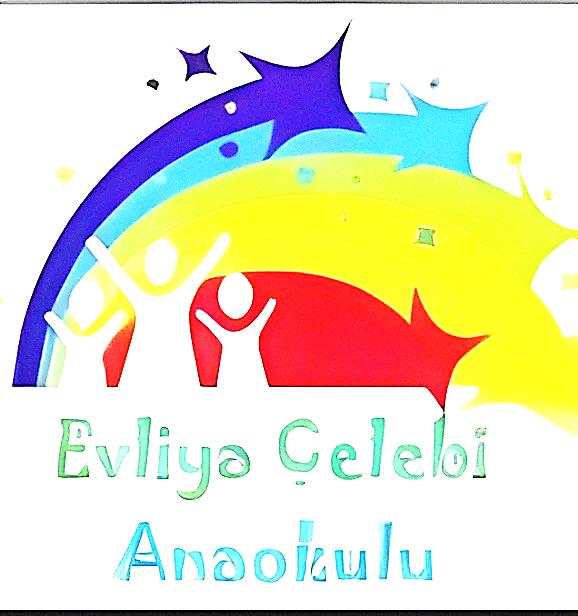 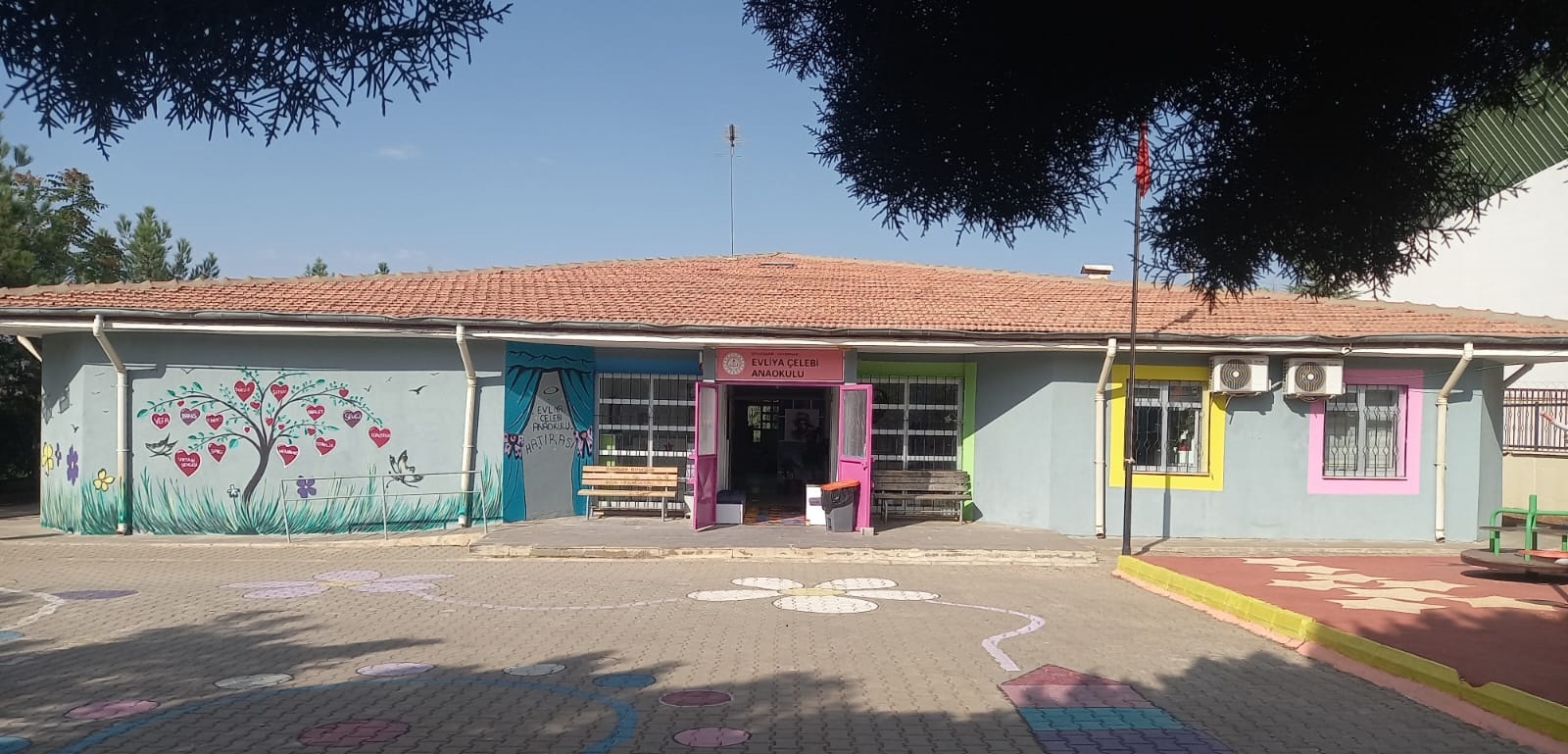 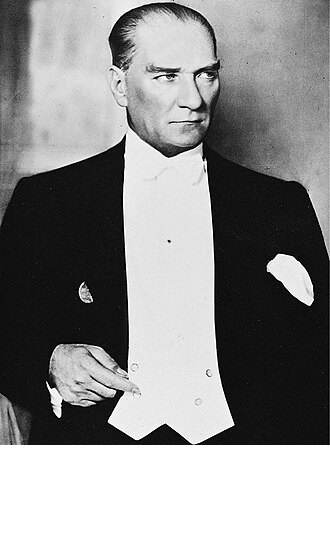 HAYATTA EN HAKİKİ MÜRŞİT İLİMDİR, FENDİR.İLİM VE FENDEN BAŞKA YOL GÖSTERİCİ ARAMAKGAFLETTİR, DELALETTİR, CEHALETTİR.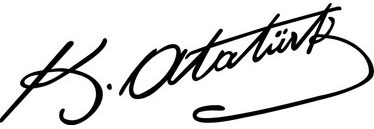 OKUL BİLGİ TABLOSUSUNUŞEvliya Çelebi Anaokulu olarak beş yıllık bir planlamanın; bulunduğumuz noktayı görmek değerlendirmek ve süreç boyunca ilerlemeyi arttırmanın öneminden yola çıkarak 2024-2028 Stratejik Planımızı hazırladık. Çocuk merkezli eğitim öğretim sürecinde ; çocukların plan yapmalarına,uygulamalarına, düzenlemelerine, sorgulamalarına, araştırmalarına, tartışmalarına, üretmelerine imkan sağlayacak bir planlamanın gerekliliğinden yola çıktık. Eğitim öğretim süreçlerinin; esnek, sarmal, eklektik, dengeli, oyun temelli, keşfederek öğrenmeye imkan sağlayan, yaratıcı, günlük yaşam becerilerinidestekleyici olması, yakın çevre koşul ve imkanlarının değerlendirilmesi, öğrenme merkezlerinin aktif kullanılması, tema ve konunun araç olarak kullanabilmesi, kültürel ve evrensel değerleri içermesi, aile katılımını barındırması, özel gereksinimli çocuklarımızı da kapsaması, rehberlik hizmetlerini içine alması, teknolojik gelişimleri yakından izlemesi, fiziki şartların çocukların ihtiyaçlarına göre şekillendirilmesi gibi olmazsa olmaz unsurlarına kurum olarak değer verilmiş ve stratejik plan içindeki çalışmalarda yer verilmiştir. Öğrenci süreçlerinin yanı sıra, kurum olarak öğretmenlerin verimli, sağlıklı, kabul gördükleri, kendilerini geliştirebildikleri bir kurumda görev yapıyor olmaları esastır. Stratejik planda belirlenen hedeflerimizi ne ölçüde gerçekleştirdiğimiz, her yıl sonunda gözden geçirilecek ve gereken revizyonlar yapılacaktır. Çalışmalarımızı ekip halinde plan dahilinde yürüteceğiz.Evliya Çelebi Anaokulu olarak 2024-2028 Stratejik Planda belirlenen amaç ve hedeflere ulaşmamızın, okulumuzun gelişme ve kurumsallaşma süreçlerine önemli katkılar sağlayacağına inanmaktayız. Planın hazırlanmasında emeği geçen Stratejik Plan Ekibi’ne ve uygulanmasında bizlere yardımcı olan tüm kurum ve kuruluşlara öğretmen, öğrenci ve velilerimize teşekkür ederim.Mustafa TEZ                                                                                                                                                                                                                      Okul Müdürü             İÇİNDEKİLER1.GİRİŞ VE STRATEJİK PLANLAMA SÜRECİ………………………..…6	1.1. Strateji Geliştirme Kurulu ve Stratejik Plan Ekibi………………………..…6          1.2. Planlama Süreci……………………………………………………………..72.DURUM ANALİZİ………………………………………………………….82.1. Kurumsal Tarihçe……………………………………………………  ……8 2.2. Uygulanmakta Olan Planın Değerlendirilmesi ………………………  ….92.3. Mevzuat Analizi ……………………………………………………    …10.2.4. Üst Politika Belgelerinin Analizi ……………………………………… .122.5. Faaliyet Alanları ile Ürün ve Hizmetlerin Belirlenmesi ………………  122.6. Paydaş Analizi ………………………………………………………   …132.7. Kuruluş İçi Analiz………………………………………………………..16	2.7.1.Kurum İçi Analiz ve Çevre Analizi…………………………….16  2.7.2.İnsan Kaynakları……………………………………………  …18  2.7.3.Teknolojik Düzey……………………………………………    19  2.7.4.Mali Kaynaklar……………………………………………… …20  2.7.5.İstatistiki Veriler……………………………………………   …202.8. Dış Çevre Analizi (Politik, Ekonomik, Sosyal, Teknolojik, Yasal ve Çevresel     Çevre Analizi -PESTLE)……………………………………………………  …212.9. Güçlü ve Zayıf Yönler ile Fırsatlar ve Tehditler (GZFT) Analizi…… …23	2.9.1. Güçlü Yönlerimiz………………………………………………23	2.9.2. Zayıf Yönlerimiz……………………………………………….24	2.9.3. Fırsatlar………………………………………………………….242.9.4. Tehditler………………………………………………………   242.10.Tespit ve İhtiyaçların Belirlenmesi………………………………………25   	3. GELECEĞE BAKIŞ………………………………………………………….28  3.1.Misyon…………………………………………………………………….28  3.2.Vizyon…………………………………………………………………….28  3.3.Temel Değerler……………………………………………………   …….294. AMAÇ, HEDEF VE STRATEJİLERİN BELİRLENMESİ……………….29 4.1. Amaçlar……………………………………………………………………30 4.2. Hedefler……………………………………………………………………30 4.3. Performans Göstergeleri …………………………………………………..30 4.4. Stratejilerin Belirlenmesi…………………………………………….…….31 4.5. Maliyetlendirme…………………………………………………..……….375. İZLEME VE DEĞERLENDİRME…………………………………………..386. Tablo/Şekil/Grafikler/Ekler…………………………………………………….391.STRATEJİK PLANLAMA SÜRECİ1.1. Strateji Geliştirme Kurulu ve Stratejik Plan EkibiKurumumuzun 2024- 2028 dönemine ait stratejik plan/Durum Analizi hazırlama sürecine ilk olarak stratejik planlama ekibin oluşturulması ile başlanmıştır. Ekip tarafından oluşturulan çalışma takvimi kapsamında ilk aşamada durum analizi çalışmaları yapılmış ve durum analizi aşamasında; okulumuzun tarihi gelişimi, yasal yükümlükleri, faaliyet alanları, paydaş analizi ve çevre analizi yapılmış olup paydaşlarımızın plan sürecine aktif katılımını sağlamak üzere paydaş anketi, toplantı ve görüşmeler yapılmıştır. Durum analizi ardından geleceğe yönelim bölümüne geçilerek okulumuzun Misyonu, vizyonu, politikası, temel değerleri, amaçları, hedefleri, stratejileri, performans göstergeleri belirlenmiş ve maliyetlendirme yapılarak değerlendirme bölüme geçilmiştir. Stratejik Plan,  2024–2028 yılları arasında, Kayapınar Evliya Çelebi  Anaokulunun geleceğini belirleyip bilinçli adımlar atmasını,  güçlü yönlerini destekleyip öne çıkarmasını ve gelişerek  ilerlemesini amaçlamaktadır.. Tablo 1: Stratejik Planlama Kurulu  ve Koordinasyon Ekip Bilgileri1.2. Planlama Süreci2024-2028 dönemi stratejik plan hazırlanma süreci Strateji Geliştirme Kurulu ve Stratejik Plan Ekibi’nin oluşturulması ile başlamıştır. Ekip tarafından oluşturulan çalışma takvimi kapsamında ilk aşamada durum analizi çalışmaları yapılmış ve durum analizi aşamasında, paydaşlarımızın plan sürecine aktif katılımını sağlamak üzere paydaş anketi, toplantı ve görüşmeler yapılmıştır. Durum analizinin ardından geleceğe yönelim bölümüne geçilerek okulumuzun/kurumumuzun amaç, hedef, gösterge ve stratejileri belirlenmiştir Tablo 2: Planlama Süreci 2.DURUM ANALİZİ Stratejik planlama sürecinin ilk adımı olan durum analizi, Evliya Çelebi Anaokulu olarak kurumumuzun “neredeyiz?” sorusuna cevap vermektedir. Kurumumuzun geleceğe yönelik amaç, hedef ve stratejiler geliştirebilmesi için öncelikle mevcut durumda hangi kaynaklara sahip olduğu ya da hangi yönlerinin eksik olduğu ayrıca, kurumumuzun kontrolü dışındaki olumlu ya da olumsuz gelişmelerin neler olduğu değerlendirilmiştir. Dolayısıyla bu analiz, kurumumuzun kendisini ve çevresini daha iyi tanımasına yardımcı olacak ve stratejik planın sonraki aşamalarından daha sağlıklı sonuçlar elde edilmesini sağlayacaktır. Durum analizi bölümünde, aşağıdaki hususlarla ilgili analiz ve değerlendirmeler yapılmıştır; • Kurumsal tarihçe • Uygulanmakta olan planın değerlendirilmesi • Mevzuat analizi • Üst politika belgelerinin analizi • Faaliyet alanları ile ürün ve hizmetlerin belirlenmesi • Paydaş analizi • Kuruluş içi analiz • Dış çevre analizi (Politik, ekonomik, sosyal, teknolojik, yasal ve çevresel analiz)  • Güçlü ve zayıf yönler ile fırsatlar ve tehditler (GZFT) analizi • Tespit ve ihtiyaçların belirlenmesi         2.1. Kayapınar Evliya Çelebi Anaokulu Tarihsel Gelişimi Okulumuz, Diyarbakır\ Kayapınar ilçesine bağlı 2013-2014 eğitim öğretim yılın ikinci yarısında 2 sınıf toplam 40 öğrenci ile eğitim öğretime başlamıştır. 2014-2015 eğitim öğretim yılında 3 derslik 6 şube ile 130 öğrenci ile eğitim hizmeti vermeye başlamıştır.  Yapılan alan taramaları sonrası  ve veli ikna çabaları sonrası öğrenci sayısı artmış ve 2015 yılından itibaren 4 derslik, 8 şube ile eğitim öğretime devam edilmektedir.Son yıllardaki başarılı çalışmalarından dolayı “Okulum Temiz Belgesi” almaya hak kazanmıştır.  Ayrıca öğrencilerimiz katıldıkları resim yarışmalarında dereceler almışlardır. Öğretmenler ve öğrencilerin son zamanlarda yaptıkları çalışmalarla velilerin okula olan ilgisi artmaktadır. Aktif olarak her yıl yaptığımız eTwinning projeleri kapsamında 2023 yılında okulumuz eTwinning School olmaya hak kazanmıştır. Ayrıca okulumuz eSafety bronz madalya almış olup bu konudaki çalışmalarını sürdürmektedir. Aktif olarak devam ettiğimiz minik tema, codeweek, eTwinning, Sıfır atık, Değerlerimle varım, Dilimizin Zenginlikleri gibi ulusal ve uluslararası projelerini sürdürmeye devam etmektedir.Okulumuzun kendine ait internet sitesi, güvenlik kameraları, alarm sistemi, lcd ekran televizyonları, klima ve teknolojik sistemleri geçmiş yılların çalışmalarıyla okulumuza kazandırılmıştır.  Okulumuzun bünyesinde 4 derslik, 1 müdür odası, 1 müdür yardımcısı odası, mutfak, 2 öğrenci tuvaleti, 2 yetişkin tuvaleti, 1 engelli tuvaleti, 1 rehberlik odası, 1 öğretmenler odası, 1 depo bulunmaktadır. Eğitim faaliyetleri düzenlenirken çocukların yaşları ile ilgili ve ihtiyaçları okulun imkânları göz önünde bulundurulmaktadır. Okulumuzda çocukların eğlenerek öğrenmelerine geliştirmek gezi ve sosyal etkinlikler organize edilmektedir. Çocukların sınıf içerisinde öğrendikleri konular ile ilgili inceleme ve araştırma gezileri yapılmaktadır. Bilgi eksiklerimizi giderme amaçlı çeşitli konularda konferans ve seminerler düzenlenmektedir. Atatürk vatan, millet bayrak aile ve insan sevgisini benimseyen milli, manevi değerlerine bağlı kendine güvenen çevresi ile iyi iletişim kurabilen, dürüst, ilkeli, çağdaş düşünceli, hak ve sorumluluklarını bilen saygılı ve kültürel çeşitlilik içerisinde hoşgörülü bireyler olarak yetiştirilmelerine çaba gösterilmektedir.2.2.Uygulanmakta Olan Stratejik Planın Değerlendirilmesi Okulumuzun 2019-2023 dönemi yıllık planı üç tema üzerine şekillendirilmiş, temalara bağlı amaçlar, hedefler ve performans göstergeleri belirlenmiştir. Genel olarak okuluz stratejik planı hedeflerine ulaşma durumu aşağıdaki özet değerlendirme tablosundaki değerlerde gerçekleşmiştir.Tablo  3  : Uygulanmakta olan planın değerlendirilmesi1-Eğitim ve Öğretime Erişim teması altında belirlenen “Öğrencilerin uyum ve devamsızlık sorunlarını gideren etkin bir yönetim yapısı kurulacaktır” amacına yönelik belirlenen hedef ve göstergelerin hedeflenen değerlerine alınan tedbirler, uygulanan faaliyetler ve etkinlikler neticesinde ulaşılmıştır. 2- Eğitim ve Öğretimde Kalitenin Artırılması teması altında belirlenen “Bütün bireylere ulusal ve uluslararası ölçütlerde bilgi, beceri, tutum ve davranışın kazandırılması ile girişimci, yenilikçi, yaratıcı, dil becerileri yüksek, iletişime ve öğrenmeye açık, öz güven ve sorumluluk sahibi sağlıklı ve mutlu bireylerin yetişmesine imkân sağlamak” amacına yönelik belirlenen hedef ve göstergelerin hedeflenen değerlerine plan döneminde uygulanan stratejiler, faaliyetler ve etkinlikler neticesinde ulaşılmıştır. 3- Kurumsal Kapasite teması altında belirlenen “Eğitim ve öğretim faaliyetlerinin daha nitelikli olarak verilebilmesi için okulumuzun kurumsal kapasitesi güçlendirilecektir” amacına yönelik belirlenen hedef ve göstergelerin hedeflenen değerlerine plan döneminde uygulanan stratejiler, faaliyetler ve etkinlikler neticesinde ulaşılmıştır.Yeni plan döneminde ilimizin planına bağlı olarak oluşturacağımız stratejik planda benzer performans göstergelerine yer verilecektir. 2.3. Mevzuat Analizi Evliya Çelebi Anaokulu’un çalışmalarını ilgilendiren mevzuatlar incelenmiştir.  Okul Müdürlüğümüzün yasal yetki, görev ve sorumlulukları; Cumhurbaşkanlığı Teşkilatı Hakkında Cumhurbaşkanlığı Kararnamesi, T.C. Anayasası, 657 sayılı Devlet Memurları Kanunu, 1739 sayılı Millî Eğitim Temel Kanunu, Millî Eğitim Bakanlığı Okul Öncesi Eğitim ve İlköğretim Kurumları Yönetmeliği, Ortaöğretim Kurumları Yönetmeliği, Millî Eğitim Bakanlığı Eğitim Kurumları Sosyal Etkinlikler Yönetmeliği, Mesleki Ve Teknik Eğitim Yönetmeliği, esaslarına ve diğer ilgili mevzuat ve kararlara göre belirlenmiştir. Tablo 4  : Mevzuat Analizi2.4. Üst Politika Belgeleri AnaliziOkul müdürlüğümüze görev ve sorumluluk yükleyen amir hükümlerin tespit edilmesi için tüm üst politika belgeleri taranmış ve bu belgelerde yer alan politikalar incelenmiştir. Üst politika belgeleri;•  12. Kalkınma Planı•  Cumhurbaşkanlığı Programı,•  Orta Vadeli Program,•  Cumhurbaşkanlığı Yıllık Programı,•  Millî Eğitim Bakanlığı Stratejik Planı,•  İl Millî Eğitim Müdürlüğü Stratejik Planı,•  İlçe Millî Eğitim Müdürlüğü Stratejik Planı ile•	Okul/kurumu ilgilendiren ulusal, bölgesel ve sektörel strateji eylem planlarıDiyarbakır il millî eğitim müdürlüğü ve Kayapınar ilçe millî eğitim müdürlüğü stratejik planları incelenerek Bu çerçevede Müdürlüğümüz 2024-2028 Stratejik Planı’nın stratejik amaç, hedef, performans göstergeleri ve stratejileri hazırlanırken bu belgelerden yararlanılmıştır. 2.5. Faaliyet Alanları ile Ürün/Hizmetlerin Belirlenmesi2024-2028 stratejik plan hazırlık sürecinde Evliya Çelebi Anaokulu Müdürlüğümüzün faaliyet alanları ile ürün ve hizmetlerinin belirlenmesine yönelik çalışmalar yapılmıştır. Bu kapsamda Müdürlüğümüzün faaliyetleri ve ürün ve hizmetleri belirlenmiştir. Müdürlüğümüzün faaliyet alanları ile ürün ve hizmetleri şu şekildedir:Tablo 5. Faaliyet Alanları/Ürün ve Hizmetler Tablosu2.6. Paydaş Analizi Kurumumuzun temel paydaşları öğrenci, veli, öğretmen olmakla birlikte eğitimin dışsal etkisi nedeniyle okul çevresinde etkileşim içinde olunan geniş bir paydaş kitlesi bulunmaktadır. Paydaşlarımızın görüşleri anket, toplantı, dilek ve istek kutuları, görüşme ve elektronik ortamda iletilen öneriler de dahil olmak üzere çeşitli yöntemlerle sürekli olarak alınmaktadır. Stratejik Planın sadece okulumuzdaki stratejik plan ekibine mal edilmemesi gerekir.  Çünkü ildeki tüm eğitim içinde bulunan bireylerin dâhil olduğu bir süreçtir. Paydaşların, sürece katılımının sağlanması planın sağlıklı ve kaliteli bir zeminde gerçekleşmesini sağlar. Paydaş yani ilgili taraflar bir kurumdan doğrudan veya dolaylı, maddi veya manevi, olumlu veya olumsuz etkilenen kişi,  kurum veya gruplardır. Paydaş analizinde amaç hazırlanan stratejik planı ve hizmetleri yararlanıcıların beklentileri doğrultusunda şekillendirmek, stratejik plan hazırlıklarında vatandaş odaklılığı sağlamak ve katılımcılık ile hesap verme sorumluluğunu geliştirmeye yöneliktir. Planlama sürecinde katılımcılığa önem veren kurumumuz tüm paydaşların görüş, talep, öneri ve desteklerinin stratejik planlama sürecine dâhil edilmesini hedeflemiştir.  Evliya Çelebi Anaokulu olarak başta iç paydaşlar olmak üzere kamu kurumları, işverenler, sivil toplum kuruluşları, medya, yerel yönetim ve yöneticilerinden oluşan dış paydaşların büyük bölümünün stratejik planlama sürecine katılımını sağlamıştır. Bunu gerçekleştirmeye yönelik olarak Stratejik Planlama Ekibi, okul ve kurum yöneticileri iletişime girerek ve katılımcıların paylaşımları sonucunda kurumumuzun paydaşlarla ilişkilerinin seviyesi ve önceliklerin tespit edilmesine çalışılmıştır. Paydaş durum analizinde iç ve dış paydaşlara yönelik paydaş görüşmeler düzenlenmiştir.  Paydaşların önerileri değerlendirilerek, yasaların ve maddi imkânların el verdiği ölçüde stratejik planlamaya dâhil edilmiştir. Evliya Çelebi Anaokulu olarak paydaşlar, kuruma girdi sağlayan, ürün ve hizmet sunulan, iş birliği içinde olunan, faaliyetlerimizden etkilenen ve faaliyetlerimizi etkileyen kesimlerden oluşma noktasındaki önceliklerine göre de aşağıdaki gibi sınıflandırılmıştır:  Paydaş analizi kuruluşa şu yararları sağlar: ■ Planlama sürecinin başında paydaşlarla etkili bir iletişim kurularak bu kesimlerin ilgi ve katkısının sağlanması, ■ Paydaşların görüş ve beklentilerinin tespiti, ■ Kuruluşun faaliyetlerinin etkin bir şekilde gerçekleştirilmesini engelleyebilecek unsurların saptanması ve bunların giderilmesi için stratejiler oluşturulması, ■ Paydaşların birbirleriyle olan ilişkilerinin ve olası çatışmalarının tespit edilmesi, ■ Paydaşların kuruluş hakkındaki görüşleri yoluyla kuruluşun güçlü ve zayıf yönleri hakkında fikir edinilmesi,  ■Paydaşların katkılarının hangi aşamada olabileceğinin tespit edilmesi ve ■ Paydaşların öneri ve beklentilerinin stratejik planlama sürecine dahil edilmesiyle planın bu kesimlerce sahiplenilmesi ve planın uygulanma şansının artması amaçlanır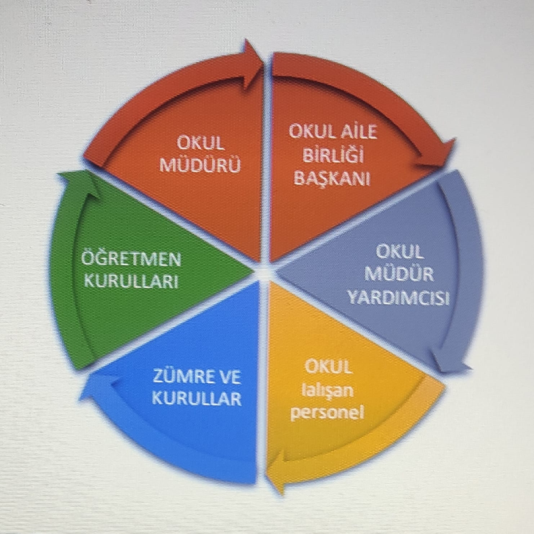 	Paydaş   analizinin   ilk   aşamasında   kurumumuzun   paydaşlarının   kimler   olduğunun   tespit edilebilmesi  için;  kurumumuzun    faaliyet  ve  hizmetleri  ile  ilgisi  olanlar  kimlerdir?  Kurumumuzun faaliyet ve hizmetlerini yönlendirenler kimlerdir? Kurumumuzun  sunduğu hizmetlerden yararlananlar kimlerdir? Kurumumuzun  faaliyet ve hizmetlerden etkilenenler ile faaliyet ve hizmetlerini etkileyenler kimlerdir? Sorularına cevap aranmıştır.Paydaşların kurumla ilişkileri belirlenerek iç paydaş /dış paydaş /yararlanıcı olarak sınıflandırılması yapılmıştır.	Tablo 6  : İç/Dış Paydaş Analizi          Tabloda yer paydaşların listesi okul/kurumun türüne ve yapısına göre değişkenlik gösterebilir.√ : Tamamı  O : Bir kısmı2.7. Okul/Kurum İçi AnaliziKurum içi analiz çalışmasında; müdürlüğümüzün organizasyon yapısı, insan kaynakları, kurum kültürü, teknolojik bilişim altyapısı,  fiziki ve mali kaynaklar yönünden ayrıntılı olarak ele alınmıştır  2.7.1  Kurum İçi Analiz Ve Çevre Analizi Kuruluşun Yapısı Evliya Çelebi Anaokulunun işleyişi yasal mevzuatlar çerçevesinde belirlenmiş olup, 1739 Sayılı Milli Eğitim Temel Kanunu ve 222 Sayılı İlköğretim ve Eğitim Kanunu doğrultusunda faaliyet göstermektedir. Okul Müdürü, müdür yardımcısı ve öğretmenler 657 Sayılı Devlet Memurları Kanunu çerçevesinde görevlerini yerine getirmektedir. Okulumuz bünyesinde çalıştırılan personellere 5510 Sayılı Sosyal Sigortalar ve Genel Sağlık Sigortası Kanunu doğrultusunda işlem yapılmaktadır. Okul Müdürü Görev, Yetki ve Sorumlulukları Okul, demokratik eğitim-öğretim ortamında diğer çalışanlarla birlikte müdür tarafından yönetilir. Okul müdürü; ders okutmanın yanında kanun, tüzük, yönetmelik, yönerge, program ve emirlere uygun olarak görevlerini yürütmeye, okulu düzene koymaya ve denetlemeye yetkilidir. Müdür, okulun amaçlarına uygun olarak yönetilmesinden, değerlendirilmesinden ve geliştirmesinden sorumludur. Okul müdürü, görev tanımında belirtilen diğer görevleri de yapar. Müdür Yardımcısı Görev, Yetki ve Sorumlulukları Müdür yardımcısı, ders okutmanın yanında okulun her türlü eğitim-öğretim, yönetim,  öğrenci, personel, tahakkuk, ayniyat, yazışma, eğitici etkinlikler, yatılılık, bursluluk, güvenlik,  beslenme, bakım, koruma, temizlik, düzen, halkla ilişkiler gibi işleriyle ilgili olarak okul müdürü tarafından verilen görevleri yapar. Bu görevlerin yapılmasından ve okulun amaçlarına uygun olarak işleyişinden müdüre karşı sorumludurlar. Öğretmen Görev, Yetki ve Sorumlulukları Öğretmenler, kendilerine verilen sınıfın veya şubenin derslerini, programda belirtilen esaslara göre plânlamak, okutmak, bunlarla ilgili uygulama ve deneyleri yapmak, ders dışında okulun eğitim-öğretim ve yönetim işlerine etkin bir biçimde katılmak ve bu konularda kanun,  yönetmelik ve emirlerde belirtilen görevleri yerine getirmekle yükümlüdürler. Yardımcı Personel Görev, Yetki ve Sorumlulukları Okulumuz yardımcı personeli, öğrencilerimizin kişisel bakımlarından, okulun sürekli hijyen ve temiz olmasında, yemek hizmetinin uygun koşullarda sağlanmasından, öğrencilerin okuldan kontrollü şekilde giriş- çıkış yapmasından ve kendilerine verilen görev talimatları doğrultusundan çalışmakla yükümlü olup, ilgili müdür yardımcısına ve okul müdürüne karşı sorumludurlar. Bu yapılanma esas alınarak oluşturulan okulumuz organizasyon şeması aşağıda tabloda belirtilmiştir.Organizma ŞemasıTablo 7   : Sınıf/Şube Mevcutları2.7.2. İnsan KaynaklarıEvliya Çelebi Anaokulu olarak hedefleriyle uyumlu, kurumsal ve bireysel performans için kritik olan bilgi, beceri ve tutumların tümünü kapsamalıdır. Personele ilişkin nicel veriler ile personelin sahip olduğu niteliklerin analizi yapılmıştır.Okulumuzun çalışanları ve sayısı belirtilmiştir. Ayrıca; Kurumun sahip olduğu toplam norm kadro sayısı, okulumuzun çalışanlarına ilişkin bilgiler altta yer alan tabloda belirtilmiştir. Tablo 8 : Kurum Personelinin Sayısı ve DağılımıTablo 9  : Kurum Personellerinin Eğitim Durumu Tablo 10  : Kurum Personelin Hizmet Süresi Tablo 11   :Kurum Personelinin Yaş Dağılımı 2.7.3.Teknolojik DüzeyOkulumuzun bilgisayar donanımı, etkileşimli tahta, internet, fotokopi ve diğer teknolojik imkanları yeterli durumdadır. Öğretmenlerimizin ve diğer personellerimizin teknolojik okur yazarlığı yeterli ve iyi düzeydedir. Okulumuz hizmetlerinin yararlanıcılara daha hızlı ve etkili şekilde sunulması için güncel teknolojik araçlar etkin bir biçimde kullanılmaktadır.Tablo  12  : Teknolojik Araç-Gereç DurumuTablo  13. Fiziki Mekân Durumu2.7.4. Mali KaynaklarOkulumuzun genel bütçe ödenekleri, okul aile birliği gelirleri ve diğer katkılarda dâhil olmak üzere gelir ve giderlerine ilişkin son iki yıl gerçekleşme bilgileri alttaki tabloda verilmiştir.Tablo 14  : Kaynak TablosuTablo 15. Harcama Kalemleri2.7.5. İstatistiki VerilerAşağıdaki tabloda kurumumuza ait genel istatistiki verilere yer verilmiştir.Tablo 16: Genel İstatistiki Veriler            2.8.  Dış Çevre Analizi (PESTLE)	Çevre analiziyle kurumumuz üzerinde etkili olan veya olabilecek politik, ekonomik, sosyo-kültürel, teknolojik, yasal çevresel dış etkenlerin tespit edilmesi amaçlanır. Dış çevreyi oluşturan unsurlar (nüfus, demografik yapı, coğrafi alan, kentsel gelişme, sosyokültürel hayat, ekonomik, sosyal, politik, kültürel durum, çevresel, teknolojik ve rekabete yönelik etkenler vb.) okul ve kurumun kontrolü dışındaki koşullara bağlı ve farklı eğilimlere sahiptir. Bu unsurlar doğrudan veya dolaylı olarak okul/kurumun faaliyet alanlarını etkilemektedir.Tablo 19. PESTLE Analiz TablosuTablo  20  : Dış Paydaşlar2.9. GZFT Analizi Kurumun güçlü ve zayıf yönleri donanım, malzeme, çalışan, iş yapma becerisi, kurumsal iletişim gibi çok çeşitli alanlarda kendisinden kaynaklı olan güçlülükleri ve zayıflıkları ifade etmektedir. 2.9.1. Güçlü Yönlerimiz • Yeniliklere açık ve gelişen teknolojiye uyum sağlayan, genç, dinamik ve başarılı bir okul kadrosunun olması. • Güvenli internet kullanımı konusunda yeterli bilgiliye sahip öğrenci, öğretmen ve veli profilinin olması. • Okul aile birliği ve velilerimizin gönüllü maddi ve manevi destekleri. • Öğrencilerin ve velilerin ihtiyaç duyduklarında okul yönetimine, öğretmenlere ve  rehberlik servisine kolayca ulaşabiliyor olması. • Velilerimizin okulumuzla ilgili memnuniyetlerini çevrelerinde paylaşmaları ve tercih  edilen bir okul olmamız. • Öğrencilerimizin ilgi ve ihtiyaçlarına cevap verebilecek eğitim ortamlarımızın varlığı. • Tecrübeli öğretmen kadrosuna sahip olması. • Eğitim materyallerimizin kalitesi. • Birçok pilot uygulama ve yeni yaklaşımlarda okulumuzun seçilmesi. • Akademik çalışmalara önem veren personel kitlesine sahip olması. • Yardımcı personelin alanında uzman ve iletişimlerinin güçlü olması. • Öğrencilerimize yemek hizmetinin verilmesi. • Genelde bilinçli ve eğitim seviyeleri yüksek velilerden oluşması. • Okulumuzun yerleşke olarak merkezi bir konumda olması. 2.9.2.Zayıf Yönlerimiz • Hizmetli kadromuzun olmaması • Okulumuzda yeterli teknik elemanın bulunmaması • Okul aidatlarının düşük olmaması nedeniyle ihtiyaçların istenen ölçüde karşılanamaması. • Sınıflardaki dolapların yetersiz olmasıBahçe alanımızdaki peyzajın yetersiz olması2.9.3.Fırsatlar • Okulumuzun bulunduğu konumun tercih edilen bir lokasyonda bulunması. • Kaliteli eğitime ilişkin talebin artması. • Gelişen teknolojinin eğitimde kullanılabilirliğinin artması. • Kadromuzun yeniliklere açık ve genç olması. • Geniş bir paydaş kitlenenin varlığı. 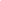 • Okul öncesi eğitim programının esnek olması. • Geniş bir bahçe ve bağımsız bir binaya sahip olmamız. • Diğer okul öncesi kurumlarının okulumuzla işbirliğine açık olması. • Veli memnuniyetinin %90 nın üzerinde olması. • Mesai saatleriyle paralel bir eğitim- öğretim süreci olması. • Z kütüphaneye sahip olması. • Çocuk kulübünün varlığı. 2.9.4. Tehditler • Öğrenci yaş grubunun küçük olması. • Öğrencilerin teknolojiyi olumsuz yönde kullanma ihtimallerinin olması. • Öğrencilerde TV izleme, cep telefonu kullanma alışkanlıklarının fazla olması. • Ebeveynlerin halen okul öncesi eğitimin önemine ilişkin istenen düzeyde bilgi ve  tutuma sahip olmaması. • Gelişen ve değişen teknolojiye uygun donatım maliyetlerinin yüksek olması. • Üstün yetenekli veya kaynaştırma öğrencilerinin eğitim -öğretime ilişkin politikaların  yetersizliği. 2.10. Tespit ve İhtiyaçların BelirlenmesiEvliya Çelebi Anaokulu Müdürlüğü 2024–2028 Stratejik Plan hazırlıkları çerçevesinde, idarenin geleceğinin şekillendirilmesinde paydaşların katkılarının beklendiği bu çalışmada kurumun mevcut durumuna ve gelecekte öngördüklerine yönelik görüş ve değerlendirmeleri büyük önem taşımaktadır.  Ankette yer alan sorular, paydaş analizinde yer alması öngörülen konu başlıklarını içerecek şekilde düzenlenmiştir. Bu anketin gerçekleştirilmesindeki amaç, kurumumuzun stratejik planı hazırlanırken sizlerin görüşleriyle sorunları, iyileştirmeye acık alanları tespit etmek ve çözüme yönelik stratejiler geliştirmektir. Emek ve katkılarınız için şimdiden teşekkür ederim. Mustafa TEZOkul  MüdürüEVLİYA ÇELEBİ ANAOKULU“ÖĞRETMEN GÖRÜŞ VE DEĞERLENDİRMELERİ” ANKET FORMUÖğretmen Anketi Sonuçları: Okulumuzda 9 Öğretmene uyguladığımız anket sonucunda İyileştirmeye açık alanlarımızın neler olduğunu tespit edip gerekli çözüm önerileri dikkate alınacaktır.%100 uygulanan ankette %53 kesinlikle katılıyorum,%21 katılıyorum,%1 kararsızım,%14 kısmen katılıyorum,%4 katılmıyorum diye belirtilmiştir. %7’si de Olumsuz yönlerimizin Personel ve Materyal yetersizliğinin olduğu belirtilmiştir. Olumlu yönümüz okulun temiz ve düzenli olması ve tüm çalışan personelin İşbirliği ve görev disiplinde olmasıdır.EVLİYA ÇELEBİ ANAOKULU MÜDÜRLÜĞÜ STRATEJİK PLANI (2024- 2028) “VELİ GÖRÜŞ VE DEĞERLENDİRMELERİ” ANKET FORMU Evliya Çelebi  Anaokulu Müdürlüğü 2024–2028 Stratejik Plan hazırlıkları çerçevesinde, idarenin geleceğinin şekillendirilmesinde paydaşların katkılarının beklendiği bu çalışmada kurumun mevcut durumuna ve gelecekte öngördüklerine yönelik görüş ve değerlendirmeleri büyük önem taşımaktadır. Ankette yer alan sorular, paydaş analizinde yer alması öngörülen konu başlıklarını içerecek şekilde düzenlenmiştir.  Bu anketin gerçekleştirilmesindeki amaç, kurumumuzun stratejik planı hazırlanırken sizlerin görüşleriyle sorunları, iyileştirmeye acık alanları tespit etmek ve çözüme yönelik stratejiler geliştirmektir. Emek ve katkılarınız için şimdiden teşekkür ederim.  Mustafa TEZ                                                                                                                            Okul Müdürü Veli anket sonuçları: Okulumuzdaki 58 veliye anket uygulandı. Bu ankette sorunları,  iyileştirmeye açık alanları tespit etmek ve çözüme yönelik stratejiler geliştirecektir. %51 kişi Kesinlikle katılıyorum,%26 Katılıyorum, %7 kararsızım,%14 Kısmen katılıyıOrum,%2 katılmıyorum diye belirtilmiştir. Velilerimizin olumlu gördükleri yanımız, Okul çalışanları ile işbirlikçi, saygılı, hoşgörülü, ve güvenli olmaları, yenilikleri takip eden, Başarılı öğretmenlerin olmasıdır. Velilerimizin olumlu gördükleri yanımız Yardımcı Personelin, Rehber Öğretmenin ve güvenlik personelin olmamasıdır.11 3.GELECEĞE BAKIŞ  Geleceğe bakış sürecinde kurum misyon, vizyon ve temel değerler bildirimlerini belirler. Misyon, vizyon ve temel değerler, okul/kurumun uzun vadede idealleri doğrultusunda ilerleyebilmesi için yönlendiricilik işlevi görür. Okul/kurum, bu aşamada misyon ve vizyonlarını ifade edecek, temel değerlerini belirleyecek, temalarını, amaçlarını, hedeflerini ve stratejilerini ortaya koyacaklardır.Okul Müdürlüğümüzün Misyon, vizyon, temel ilke ve değerlerinin oluşturulması kapsamında öğretmenlerimiz, öğrencilerimiz, velilerimiz, çalışanlarımız ve diğer paydaşlarımızdan alınan görüşler, sonucunda stratejik plan hazırlama ekibi tarafından Misyon, Vizyon, Temel Değerler aşağıdaki şekilde belirlenmiştir.3.1. Misyon Bildirimi Tüm velilerin eğitsel etkinliklere katılımını sağlayarak, çocuğun ev yaşantısı ile okul yaşantısını birleştirmesine ve çocuk-aile ikilisinin birlikte öğrenmesine katkıda bulunan, personelinin yüksek motivasyonla çalıştığı ve bu motivasyonun getirdiği olumlu özellikleri çocuklara yansıttığı, Diyarbakır ilinde bulunan tüm anne ve babaların çocuklarını, gerekfiziksel koşullar gerekse eğitim açısından, okulumuza kaydettirmek için çaba sarf ettiği, tüm  okulöncesi alanında çalışanlarla karşılıklı etkileşim içinde, şeffaf, geri bildirimlere dayalı  istekler doğrultusunda gelişmeye açık, personelinin, velilerinin ve öğrencilerinin parçası  olmaktan mutluluk ve gurur duyduğu, araştırmacı kimliğini yeni projelerle destekleyen,  bilime katkıda bulunan ve sürekli gelişim gösteren, 1739 Sayılı Milli Eğitim Temel Kanunu ve 222 Sayılı İlköğretim ve Eğitim Kanunu çerçevesinde çalışan bir kurumdur.  3.2. Vizyon Bildirimi Bütünsel eğitime odaklanarak İlimizin en iyi okul öncesi eğitim kurumlarından biri olmak ve tüm mesleki birikimimizi çocuklarla birlikte çocuklarımızın hayatına olumlu dokunuşlar yaparak özgüvenli, kendisi ve çevresiyle barışık, mutlu, başarılı, sağlıklı, empati göstermeyi ve paylaşmayı bilen, karar verme yeteneğine sahip, öğrenmeye açık, yardımlaşma ve dayanışma duyguları gelişmiş çocuklar yetiştirmektir.3.3. Temel DeğerlerEvliya Çelebi Anaokulu olarak, okulumuzun Eğitim-Öğretim kalitesini artırmak, verimli ve  uygun çalışma ortamları oluşturmak, her öğrencinin bireysel farklılıklarını göz önünde  bulundurarak, zihinsel, duygusal, fiziksel ve sosyal açıdan bir bütün olarak gelişmiş, milli ve  manevi değerlerimize bağlı, çağdaş, modern ve yenilikçi bireyler yetiştirmek, Eğitim- Öğretimi çocuk kulüpleriyle destekleyerek, spor, sanat, yabancı dil ve sosyal  alanlarda yapılan faaliyetlerle güçlendirmek, öğrencilerimizin ilkokula hazır bulunuşluklarını  sağlamak, çağın ve geleceğin becerileriyle donanmış ve bu donanımı insanlık adına  kullanabilen, meraklı, araştırmacı, sorgulayıcı, insan hakları ve kültürel değerlere saygılı  çocuklar yetiştirmek. Bununla birlikte güvenli ve sağlıklı bir okul ortamı oluşturmak için,  uluslararası standartlara uygun tedbirler almak, riskleri belirleyerek en aza indirmek, kazaları önlemek, acil durumları belirleyerek bunlara karşı hazırlıklı olmak, personel ve öğrencilerimizin güvenliğini sağlayarak sürekli iyileştirme yapmak, yasal ve diğer şartları  yerine getirmek, çalışanlarımızın katılımını sağlayarak çalışan temsilcimize danışmak, ISO 9001 Kalite Yönetim Sistemini benimseyerek eğitimde yeni gelişmelere öncülük etmek, yüksek kalite standartlarıyla tercih edilen bir anaokulu olmak, tüm öğrenci, veli ve  personellerimize değer vererek taleplerin üzerinde bir performans göstermek, Ayrıca; Eğitim Öğretim faaliyetlerinin tüm sürecinde ISO 45001 İş Sağlığı ve Güvenliği kapsamında gerekli  tedbirleri alarak İSG kültürünü oluşturmak ve sıfır kaza hedefli çalışmalar yapmak, Kaliteyi amaç edinmiş, motivasyonu yüksek, uzman ve deneyimli Evliya Çelebi Anaokulu Kalite Yönetim Ekibi olarak Politikamızdır. Taahhüt ederiz. Temel Değerler; • Atatürk ilke ve inkılaplarına bağlıyız. • İnsan ilişkilerimizde sevgi, saygı ve hoşgörüye önem veririz. • Çalışanların beklenti, duygu ve düşüncelerine değer verir, birlik ve beraberlik içinde  çalışırız. • Çalışmalarımızda objektiflik ilkesini göz önüne alırız. • Eğitim- öğretim etkinliklerimizi, bilimsel gelişmelerin ve bilimsel kuramların ışığında  ve milli eğitim mevzuatına uygun bir şekilde düzenleriz. • Çalışmalarımızda veli katılımına önem veririz. • Her çocuğun farklı bir çevreden geldiği ve farklı özelliklere sahip olduğunu göz  önünde bulundururuz. • Eğitim için özveride bulunur, eğitime her türlü desteği veririz. 4. AMAÇ, HEDEF VE STRATEJİLERİN BELİRLENMESİ      Strateji geliştirme, geleceğe yönelik “ideal” ve “ortak” bakışı yansıtır. Belirlenen vizyona ulaşmak için durum analizi sonucunda ortaya çıkan ihtiyaçlar çerçevesinde amaçlar ve bu amaçları gerçekleştirmeye yönelik hedefler belirlenir. Taslak amaç ve hedeflere ilişkin çalışmalar stratejik planlama ekibinin koordinasyonunda yürütülür. Bu çalışmalar çerçevesinde, her bir hedef için hedef kartları oluşturulur. 4.1. Amaçlar        Vizyonu gerçekleştirmek ve misyonu yerine getirmek için ele alınması gereken başlıca alanları belirtirler. Belirlenen amaçlar; okul/kurumun durum analizinde ulaşılan tespitler ve ihtiyaçlarla uyumlu ve vizyona ulaşmaya yönelik okul/kurumun kurumsal dönüşümünü destekleyecek nitelikte olmalıdır. Amaçlar, okul/kurumun misyonunun gerçekleştirilmesine katkıda bulunur. İddialı ama gerçekçi ve ulaşılabilir olmalı ve hedefler için bir çerçeve çizmelidir. Orta ve uzun vadeli bir zaman dilimini kapsar nitelikte olmalıdır. Üst politika belgesi olan stratejik planlarda yer alan amaçlarla uyumlu ve amaçları tamamlayıcı nitelikte olmalıdır.              Amaçlar; üst politika belgeleriyle okul/kuruma verilmiş görevlerin yanı sıra okul/kuruma özgü işler ve yeni politikalarla ilgili olan ihtiyaçları da kapsar. Ulaşılmak istenen nihai sonucu açık bir şekilde ifade etmelidir. Amaçlar belirlenirken Tespitler ve İhtiyaçlar Tablosu’ndan  faydalanılır. Taslak amaçlar, stratejik planlama ekibi tarafından belirlenir. Okul/kurumların stratejik planlarında yer alan amaç sayısının en az üç, en fazla yedi olması ve bu amaçların Eğitime Öğretime Erişim ve Katılım, Eğitim Öğretimde Kalite ve Kurumsal Kapasitenin Geliştirilmesi temalarına yönelik oluşturulması gerekir. 4.2. Hedefler               Hedefler, amaçların gerçekleştirilmesine yönelik öngörülen çıktı ve sonuçların tanımlanmış bir zaman dilimi içerisinde nitelik ve nicelik olarak ifadesidir. Hedeflerin miktar ve zaman cinsinden ifade edilebilir olması gerekmektedir. Hedefler; okul/kurumun misyon, vizyon, temel değerleri ve amaçlarıyla tutarlı olması gerekir. Durum analizinde ulaşılan tespitler ve ihtiyaçlarla uyumlu olmalıdır. Açık, anlaşılabilir, 33 somut, ölçülebilir, sonuç odaklı zaman çerçevesi belirli bir şekilde oluşturulmaları gerekmektedir. Dikkate alınması gereken hedef riskleri tespit edilmeli, hedef gerçekleşmelerinin nasıl ölçüleceği hedef kartında belirtilmelidir.                Miktar ve zaman bağlamında ifade edilen hedefler en az bir, en fazla beş performans göstergesiyle birlikte sunulur. Bu göstergelerden biri hedef içerisinde yer alan performans göstergesidir. Uygulanabilir olması açısından her bir amaca yönelik en az iki, en fazla beş hedef belirlenmelidir. 4.3. Performans Göstergeleri Performans göstergeleri, okul/kurumun hedeflerine ne kadar etkili bir şekilde ulaştığını gösteren ve performansının ölçülebilir ölçümlerdir. Belirli bir faaliyetin başarı düzeyini veya arzu edilen bir hedefe doğru ilerlemeyi değerlendirmek için yaygın olarak kullanılır. Bir faaliyetin hedeflerle karşılaştırıldığında gerçekleştirilip gerçekleştirilmediğini veya nasıl gerçekleştirildiğini ölçmeyi mümkün kılabilecek göstergelerdir. Doğru yapılandırılmış göstergeler, izleme ve değerlendirmenin kaliteli olmasını sağlayacaktır. • Bir faaliyetin ne kadar iyi çalıştığını gösterir, • Genel performans hakkında veri sağlar, • Okulun ne yaptığının genel resmine katkıda bulunur, • İyileştirme ve geliştirme alanlarını belirlerler, • Nereye müdahale edileceğini belirler, • İlerlemeyi ölçer. Performans göstergeleri girdi, süreç, çıktı ve sonuç göstergeleri olarak sınıflandırılır.  Girdi göstergeleri, kurumsal programları, faaliyetleri veya hizmetleri geliştirmek, sürdürmek veya sunmak için kullanılan insan kaynaklarını, finansal ve fiziksel kaynakları yansıtır. Personel sayısı Tahsis edilen bütçe Eğitim materyalleri sayısı Öğrenci başına düşen kitap sayısı vb.  Süreç Göstergeleri: Süreç göstergeleri, süreçlere ulaşılmasında katkı sağlayan adımlara atıfta bulunur. Düzenlenen etkinlik sayısı Açılan kurs türü sayısı Uygulanan öğretim yöntemi sayısı vb. Çıktı Göstergeleri: Çıktı göstergeleri, alınan önlemlerin ve kullanılan kaynakların acil ve somut sonuçlarını ölçer. Bir başka değişle üretilen ürün veya sunulan hizmetlerin miktarıdır. Çıktılar genellikle somuttur ve ne üretildi ya da ne sunuldu sorusuna cevap verir. Çıktı göstergeleri çoğu zaman niceldir ve somut sonuçları ölçer. Genellikle okul/kurumun doğrudan kontrolü altındadır. Amaç ve hedeflerin başarı düzeyinin değerlendirilmesi açısından yeterli sayıda ve nitelikte sonuç ve çıktı göstergelerine yer verilir.• Eğitime katılan öğretmen sayısı • Rehberlik servisinden faydalanan öğrenci sayısı Sonuç Göstergeleri: Sonuç göstergeleri, okul paydaşları düzeyinde çıktının ara sonuçlarını veya nihai sonuçlarını ölçer. Çıktı göstergelerinin niteliksel hâli olarak nitelendirilebilir. • Anaokuluna kayıt oranı • Mesleki eğitime giren öğrenciler arasında kızların yüzdesi • Mezuniyet oranı • Yükseköğretime geçiş oranı • Disiplin cezaları oranı Kalite Göstergeleri: Ürün veya hizmetlerden yararlananların beklentilerinin karşılanma düzeyini gösterir. Eğitim hizmetlerinden memnuniyet oranı Verimlilik Göstergeleri: Çıktı ile bu çıktıyı elde etmek için kullanılan girdi arasındaki ilişkiyi ifade eder. • Mevcut kaliteyi koruyarak öğrenci başına düşen maliyet (maliyet/çıktı)4.4. Stratejilerin Belirlenmesi                   TEMA 1	:EĞİTİME VE ÖĞRETİME ERİŞİM VE KATILIM                  AMAÇ1:Okul öncesi eğitim kurumlarına, eğitimin temel ilkeleri doğrultusunda erişimin artırılması,            öğrenci devamı ve uyumu sağlanarak ve okullaşma oranı artırılacaktır.                  Hedef 1.1:Öğrencilerinin okula uyumu sağlanacak, okullaşma oranları artırılacak,  uyum ve devamsızlık sorunları giderilecektir                  TEMA 2	:EĞİTİM ÖĞRETİMDE KALİTE                  AMAÇ 2:Okul öncesi eğitim kurumlarının, eğitimin temel ilkeleri doğrultusunda niteliğini arttırmak amacıyla kurumsal kapasite geliştirilecektir.                   Hedef 2.1:Eğitim ve öğretimin sağlıklı ve güvenli bir ortamda gerçekleştirilmesi için okul sağlığı ve güvenliği geliştirilecektir.                   Hedef 2.2:Okul öncesi eğitimin niteliği artırılacaktır.                   TEMA 3	:KURUMSAL KAPASİTE                   AMAÇ 3:Eğitim ve öğretim faaliyetlerinin daha nitelikli olarak verilebilmesi için okulumuzun kurumsal kapasitesi güçlendirilecektir                  Hedef 3.1:Eğitim kalitesinin artırılmasına yönelik çalışanların mesleki gelişimleri desteklenecektir.                  Hedef 3.2:Eğitim kalitesinin artırılmasına yönelik okulun fiziki kapasitesi artırılacaktır.                  Hedef 3.3:Eğitim kalitesinin artırılmasına yönelik okulun teknik, materyal, mekan, alan imkanları artırılacaktır.4.5. Maliyetlendirme2024 -2028 stratejik planı hedeflerin, performans göstergelerinin gerçekleşmesine yönelik yapılacak faaliyetler göz önünde bulundurularak hedefe ve amaca ilişkin tahmini maliyet hesaplanmıştır.         Tablo 21: Ortalama Maliyet Tablosu        5.İZLEME VE DEĞERLENDİRMEİzleme, stratejik plan uygulamasının sistematik olarak takip edilmesi ve raporlanmasıdır. Değerlendirme ise, uygulama sonuçlarının amaç ve hedeflere kıyasla ölçülmesi ve söz konusu amaç ve hedeflerin tutarlılık ve uygunluğunun analizidir.Plan dönemi içerisinde ve her öğretim yılı sonunda okulumuzun stratejik planı uyarınca yürütülen faaliyetlerimizi, önceden belirttiğimiz performans göstergelerine göre hedef ve gerçekleşme durumu ile varsa meydana gelen sapmaların nedenlerini açıkladığımız, okulumuz hakkında genel ve mali bilgileri içeren izleme ve değerlendirme raporu hazırlanacaktır. Faaliyet raporları 6 aylık ve yıllık olarak hazırlanacaktırTablo 22:  Stratejik Plan İzleme ve Değerlendirme TablosuTABLOLAR DİZİNİMustafa TEZOkul MüdürüİLİ:DİYARBAKIRİLİ:DİYARBAKIRİLÇESİ:KAYAPINARİLÇESİ:KAYAPINARADRES500 Evler Barış mh 1024. Sk No:44  TOBB İlkokulu BitişiCOĞRAFİ KONUM(LİNK)https://maps.app.goo.gl/3KNnbkyJpVxNd3UH8TELEFON NUMARASI0(412) 255 07 74FAKS NUMARASIYOKE-POSTAADRESİanaokul65@gmail.comWEB SAYFASI ADRESİevliyacelebianaokulu.meb.k12.trKURUMKODU752058ÖĞRETİM ŞEKLİİKİLİ ÖĞRETİMOkulun Hizmete Giriş Tarihi 2013Tuvalet Sayısı4Okul Kat Sayısı Zİdari Oda2Öğretim Şekli İkiliZ Kütüphane0Öğrenci Sayısı 170Mutfak1Öğretmen Sayısı 9Atölye0Yardımcı Personel Sayısı 1Okul Oturum Alanı m2 540 m2Memur Sayısı 0Okul Bahçe Alanı m21000 m2Derslik Sayısı 4Çok Amaçlı Salon1Şube Sayısı 8Öğrenci Başına Düşen Toplam Gider Miktarı1100 TLDerslik Alanları m2 45 m2Derslik Başına Düşen Öğrenci Sayısı 50Masaüstü Bilgisayar Sayısı0Şube Başına Düşen Öğrenci Sayısı 25Taşınabilir Bilgisayar Sayısı4Televizyon Sayısı4Projeksiyon Sayısı1Yazıcı Sayısı2Fotokopi Makinası Sayısı2İnternet Bağlantı HızıADSL 16 MbyteKamera Sayısı16Adı Soyadı UnvanıMustafa TEZOkul Müdürü- Kurul BaşkanıMelek TÜRMAKMüdür YardımcısıAZİZE CEYLAN DALKILIÇOkul Öncesi ÖğretmeniSİMGE TAŞOkul Öncesi ÖğretmeniMusa ESKİN Okul Aile Birliği BaşkanıEylem SELEKO.A.B. Yönetim Kurulu Üyesi		Stratejik Plan Hazırlama ve Koordinasyon Ekip Bilgileri		Stratejik Plan Hazırlama ve Koordinasyon Ekip BilgileriAdı SoyadıUnvanıMELEK TÜRMAKMüdür YardımcısıZeynep GÖZEOkul Öncesi ÖğretmeniEMİRHAN SELEKOkul Öncesi ÖğretmeniSİBEL ESMER DENİZOkul Öncesi ÖğretmeniCANTOLGA GÖKTÜRKVeliYAVUZ GÖKHANVeli   FATMA ESKİNVeliStratejik Planlama Ekibinin Kurulması 12 Eylül 2023Görev Dağılımının Yapılması 23 Ekim 2023İhtiyaçların Tespit Edilmesi 26 Ekim 2023Stratejik Planlamanın Yapılması 14 Aralık 2023Stratejik Planın Değerlendirilmesi 15 Temmuz 2024Stratejik Planın Değerlendirilmesi 15 Aralık 2024Stratejik Planın Değerlendirilmesi 15 Temmuz 2025Stratejik Planın Değerlendirilmesi 15 Aralık 2025Stratejik Planın Değerlendirilmesi 15 Temmuz 2026Stratejik Planın Değerlendirilmesi 15 Aralık 2026Stratejik Planın Değerlendirilmesi 15 Temmuz 2027Stratejik Planın Değerlendirilmesi 15 Aralık 2027Stratejik Planın Değerlendirilmesi 15 Temmuz 2028Stratejik Planın Değerlendirilmesi 15 Aralık 2028STRATEJİK AMAÇSTRATEJİK HEDEFLERHEDEFLENEN2023
GERÇEKLEŞENTEMA I: EĞİTİM VE ÖĞRETİME ERİŞİM 
Stratejik Amaç 1: Öğrencilerin uyum ve devamsızlık sorunlarını gideren etkin bir yönetim yapısı kurulacaktır. Stratejik Hedef 1.1.  Öğrencilerinin okullaşma oranları artırılacak,  uyum ve devamsızlık sorunları giderilecektir. Kayıt bölgesindeki öğrencilerden okula kayıt yaptıranların oranı (%)97%9/78%TEMA I: EĞİTİM VE ÖĞRETİME ERİŞİM 
Stratejik Amaç 1: Öğrencilerin uyum ve devamsızlık sorunlarını gideren etkin bir yönetim yapısı kurulacaktır. Stratejik Hedef 1.1.  Öğrencilerinin okullaşma oranları artırılacak,  uyum ve devamsızlık sorunları giderilecektir. Okula yeni başlayan öğrencilerden oryantasyon eğitimine katılanların oranı (%)90%95%TEMA I: EĞİTİM VE ÖĞRETİME ERİŞİM 
Stratejik Amaç 1: Öğrencilerin uyum ve devamsızlık sorunlarını gideren etkin bir yönetim yapısı kurulacaktır. Stratejik Hedef 1.1.  Öğrencilerinin okullaşma oranları artırılacak,  uyum ve devamsızlık sorunları giderilecektir.Bir eğitim ve öğretim yılı döneminde 20 gün ve üzeri devamsızlık yapan öğrenci oranı (%) 3%2,50%TEMA I: EĞİTİM VE ÖĞRETİME ERİŞİM 
Stratejik Amaç 1: Öğrencilerin uyum ve devamsızlık sorunlarını gideren etkin bir yönetim yapısı kurulacaktır. Stratejik Hedef 1.1.  Öğrencilerinin okullaşma oranları artırılacak,  uyum ve devamsızlık sorunları giderilecektir.Okulun özel eğitime ihtiyaç duyan bireylerin kullanımına uygunluğu  (1=Uygun, 0=Uygun Değil)33TEMA II: EĞİTİM VE ÖĞRETİMDE KALİTENİN ARTIRILMASI Stratejik Amaç 2: Bütün bireylere ulusal ve uluslararası ölçütlerde bilgi, beceri, tutum ve davranışın kazandırılması ile girişimci, yenilikçi, yaratıcı, dil becerileri yüksek, iletişime ve öğrenmeye açık ağlıklı ve mutlu bireylerin yetişmesine imkân sağlamak.Stratejik Hedef 2.1.  Bütün bireylerin bedensel, ruhsal ve zihinsel gelişimlerine yönelik faaliyetlere katılım oranını ve öğrencilerin akademik başarı düzeylerini artırmak.Çocuklarla çevre bilinci oluşturma ile ilgili yapılan etkinlik sayısı22TEMA II: EĞİTİM VE ÖĞRETİMDE KALİTENİN ARTIRILMASI Stratejik Amaç 2: Bütün bireylere ulusal ve uluslararası ölçütlerde bilgi, beceri, tutum ve davranışın kazandırılması ile girişimci, yenilikçi, yaratıcı, dil becerileri yüksek, iletişime ve öğrenmeye açık ağlıklı ve mutlu bireylerin yetişmesine imkân sağlamak.Stratejik Hedef 2.1.  Bütün bireylerin bedensel, ruhsal ve zihinsel gelişimlerine yönelik faaliyetlere katılım oranını ve öğrencilerin akademik başarı düzeylerini artırmak.Hijyen, sağlıklı ve dengeli beslenme ile ilgili verilen eğitime katılan öğrenci oranı (%)100%100%TEMA II: EĞİTİM VE ÖĞRETİMDE KALİTENİN ARTIRILMASI Stratejik Amaç 2: Bütün bireylere ulusal ve uluslararası ölçütlerde bilgi, beceri, tutum ve davranışın kazandırılması ile girişimci, yenilikçi, yaratıcı, dil becerileri yüksek, iletişime ve öğrenmeye açık ağlıklı ve mutlu bireylerin yetişmesine imkân sağlamak.Stratejik Hedef 2.1.  Bütün bireylerin bedensel, ruhsal ve zihinsel gelişimlerine yönelik faaliyetlere katılım oranını ve öğrencilerin akademik başarı düzeylerini artırmak.Eğitim Öğretim yılı içerisinde "Değerler Eğitimi"  kapsamında yapılan çalışmalara katılan öğrenci oranı (%)100%100%TEMA II: EĞİTİM VE ÖĞRETİMDE KALİTENİN ARTIRILMASI Stratejik Amaç 2: Bütün bireylere ulusal ve uluslararası ölçütlerde bilgi, beceri, tutum ve davranışın kazandırılması ile girişimci, yenilikçi, yaratıcı, dil becerileri yüksek, iletişime ve öğrenmeye açık ağlıklı ve mutlu bireylerin yetişmesine imkân sağlamak.Stratejik Hedef 2.1.  Bütün bireylerin bedensel, ruhsal ve zihinsel gelişimlerine yönelik faaliyetlere katılım oranını ve öğrencilerin akademik başarı düzeylerini artırmak.Bir eğitim ve öğretim yılında öğretmen veya veli desteğiyle dinleme, anlama, anlatım, görsel okuma çalışmaları kapsamında öğrenci başına okunan kitap sayısı1010TEMA II: EĞİTİM VE ÖĞRETİMDE KALİTENİN ARTIRILMASI Stratejik Amaç 2: Bütün bireylere ulusal ve uluslararası ölçütlerde bilgi, beceri, tutum ve davranışın kazandırılması ile girişimci, yenilikçi, yaratıcı, dil becerileri yüksek, iletişime ve öğrenmeye açık ağlıklı ve mutlu bireylerin yetişmesine imkân sağlamak.Stratejik Hedef 2.2.  Eğitimde yenilikçi yaklaşımları kullanarak yerel, ulusal ve uluslararası projelerle; bireylerin yeterliliğini ve uluslararası öğrenci/öğretmen hareketliliğini artırmak. Okulun Katıldığı proje sayısı33TEMA II: EĞİTİM VE ÖĞRETİMDE KALİTENİN ARTIRILMASI Stratejik Amaç 2: Bütün bireylere ulusal ve uluslararası ölçütlerde bilgi, beceri, tutum ve davranışın kazandırılması ile girişimci, yenilikçi, yaratıcı, dil becerileri yüksek, iletişime ve öğrenmeye açık ağlıklı ve mutlu bireylerin yetişmesine imkân sağlamak.Stratejik Hedef 2.2.  Eğitimde yenilikçi yaklaşımları kullanarak yerel, ulusal ve uluslararası projelerle; bireylerin yeterliliğini ve uluslararası öğrenci/öğretmen hareketliliğini artırmak. Proje geliştirme konusunda hizmet içi eğitim alan kişi sayısı89TEMA II: EĞİTİM VE ÖĞRETİMDE KALİTENİN ARTIRILMASI Stratejik Amaç 2: Bütün bireylere ulusal ve uluslararası ölçütlerde bilgi, beceri, tutum ve davranışın kazandırılması ile girişimci, yenilikçi, yaratıcı, dil becerileri yüksek, iletişime ve öğrenmeye açık ağlıklı ve mutlu bireylerin yetişmesine imkân sağlamak.Stratejik Hedef 2.3 Okulumuzun yönetsel süreçleri, etkin bir izleme ve değerlendirme sistemiyle desteklenen, katılımcı, şeffaf ve hesap verebilir biçimde geliştirilecektir.Veli memnuniyet oranı (%)70%90%TEMA II: EĞİTİM VE ÖĞRETİMDE KALİTENİN ARTIRILMASI Stratejik Amaç 2: Bütün bireylere ulusal ve uluslararası ölçütlerde bilgi, beceri, tutum ve davranışın kazandırılması ile girişimci, yenilikçi, yaratıcı, dil becerileri yüksek, iletişime ve öğrenmeye açık ağlıklı ve mutlu bireylerin yetişmesine imkân sağlamak.Stratejik Hedef 2.3 Okulumuzun yönetsel süreçleri, etkin bir izleme ve değerlendirme sistemiyle desteklenen, katılımcı, şeffaf ve hesap verebilir biçimde geliştirilecektir.Çalışan memnuniyet oranı (%)80%95%TEMA II: EĞİTİM VE ÖĞRETİMDE KALİTENİN ARTIRILMASI Stratejik Amaç 2: Bütün bireylere ulusal ve uluslararası ölçütlerde bilgi, beceri, tutum ve davranışın kazandırılması ile girişimci, yenilikçi, yaratıcı, dil becerileri yüksek, iletişime ve öğrenmeye açık ağlıklı ve mutlu bireylerin yetişmesine imkân sağlamak.Stratejik Hedef 2.3 Okulumuzun yönetsel süreçleri, etkin bir izleme ve değerlendirme sistemiyle desteklenen, katılımcı, şeffaf ve hesap verebilir biçimde geliştirilecektir.Çalışanların motivasyonunu arttırmaya yönelik yapılan faaliyetlerin sayısı11TEMA II: EĞİTİM VE ÖĞRETİMDE KALİTENİN ARTIRILMASI Stratejik Amaç 2: Bütün bireylere ulusal ve uluslararası ölçütlerde bilgi, beceri, tutum ve davranışın kazandırılması ile girişimci, yenilikçi, yaratıcı, dil becerileri yüksek, iletişime ve öğrenmeye açık ağlıklı ve mutlu bireylerin yetişmesine imkân sağlamak.Stratejik Hedef 2.3 Okulumuzun yönetsel süreçleri, etkin bir izleme ve değerlendirme sistemiyle desteklenen, katılımcı, şeffaf ve hesap verebilir biçimde geliştirilecektir.Veli toplantılarına katılan veli oranı (%)80%80%TEMA II: EĞİTİM VE ÖĞRETİMDE KALİTENİN ARTIRILMASI Stratejik Amaç 2: Bütün bireylere ulusal ve uluslararası ölçütlerde bilgi, beceri, tutum ve davranışın kazandırılması ile girişimci, yenilikçi, yaratıcı, dil becerileri yüksek, iletişime ve öğrenmeye açık ağlıklı ve mutlu bireylerin yetişmesine imkân sağlamak.Stratejik Hedef 2.3 Okulumuzun yönetsel süreçleri, etkin bir izleme ve değerlendirme sistemiyle desteklenen, katılımcı, şeffaf ve hesap verebilir biçimde geliştirilecektir.Okul faaliyetlerine katılan veli oranı (%)80%80%TEMA III: KURUMSAL KAPASİTE Stratejik Amaç 3: Eğitim ve öğretim faaliyetlerinin daha nitelikli olarak verilebilmesi için okulumuzun kurumsal kapasitesi güçlendirilecektir. Stratejik Hedef 3.1.Okulumuzun insan kaynakları, mali ve fiziksel altyapısı eğitim ve öğretim faaliyetlerinden beklenen sonuçların elde edilmesini temine edecek biçimde sürdürülebilirlik ve verimlilik esasına göre geliştirilecektir.Öğretmen başına ortalama hizmet içi faaliyet sayısı11TEMA III: KURUMSAL KAPASİTE Stratejik Amaç 3: Eğitim ve öğretim faaliyetlerinin daha nitelikli olarak verilebilmesi için okulumuzun kurumsal kapasitesi güçlendirilecektir. Stratejik Hedef 3.1.Okulumuzun insan kaynakları, mali ve fiziksel altyapısı eğitim ve öğretim faaliyetlerinden beklenen sonuçların elde edilmesini temine edecek biçimde sürdürülebilirlik ve verimlilik esasına göre geliştirilecektir.Derslik başına düşen öğrenci sayısı 2420TEMA III: KURUMSAL KAPASİTE Stratejik Amaç 3: Eğitim ve öğretim faaliyetlerinin daha nitelikli olarak verilebilmesi için okulumuzun kurumsal kapasitesi güçlendirilecektir. Stratejik Hedef 3.1.Okulumuzun insan kaynakları, mali ve fiziksel altyapısı eğitim ve öğretim faaliyetlerinden beklenen sonuçların elde edilmesini temine edecek biçimde sürdürülebilirlik ve verimlilik esasına göre geliştirilecektir.Okul güvenliğinin yeterlilik  durumu  (1=Yeterli, 0=Yetersiz)11TEMA III: KURUMSAL KAPASİTE Stratejik Amaç 3: Eğitim ve öğretim faaliyetlerinin daha nitelikli olarak verilebilmesi için okulumuzun kurumsal kapasitesi güçlendirilecektir. Stratejik Hedef 3.1.Okulumuzun insan kaynakları, mali ve fiziksel altyapısı eğitim ve öğretim faaliyetlerinden beklenen sonuçların elde edilmesini temine edecek biçimde sürdürülebilirlik ve verimlilik esasına göre geliştirilecektir.Okulun "Beyaz Bayrak" sertifikası durumu  (1=Var, 0=Yok)11TEMA III: KURUMSAL KAPASİTE Stratejik Amaç 3: Eğitim ve öğretim faaliyetlerinin daha nitelikli olarak verilebilmesi için okulumuzun kurumsal kapasitesi güçlendirilecektir. Stratejik Hedef 3.1.Okulumuzun insan kaynakları, mali ve fiziksel altyapısı eğitim ve öğretim faaliyetlerinden beklenen sonuçların elde edilmesini temine edecek biçimde sürdürülebilirlik ve verimlilik esasına göre geliştirilecektir.Okulun Fiziki Kapasitesi (Sınıf, Salon, Bahçe, Atölye vb.) (1=Yeterli, 0=Yetersiz)11Mevzuat Adı Sorumlu Kişi YÜRÜRLÜLÜK  DURUMU657 Sayılı Devlet Memurları Kanunu Müdür Yardımcısı23/07/19651739 Sayılı Milli Eğitim Temel Kanunu Müdür Yardımcısı24/06/1973222 Sayılı İlköğretim ve Eğitim Kanunu Müdür Yardımcısı01/01/19616331 İş Sağlığı Ve Güvenliği Kanunu Müdür Yardımcısı30.06.20124857 Sayılı İş Kanunu Müdür Yardımcısı10.06.2003İSG Eğitimlerin Usul Ve Esasları Müdür Yardımcısı15.05.2013İş Sağlığı Ve Güvenliği Risk  Değerlendirme YönetmeliğiMüdür Yardımcısı29.12.2012İşyeri Bina Ve Eklentilerinde Alınacak Sağlık Ve GüvenlikMüdür Yardımcısı17.07.2013Risk Değerlendirme Yönetmeliği Müdür Yardımcısı29.12.2012Yönetim Sistemleri Belgelendirme İşlemleriMüdür Yardımcısı14.09.2017TS EN ISO 9001 - 2015 Kalite Yönetim  Sistemi StandardıMüdür Yardımcısı06.01.2016İlkyardım Yönetmeliği Müdür Yardımcısı29.07.2015İşyerlerinde Acil Durumlar Hakkında  Yönetmelik Müdür Yardımcısı18.06.20165510 Sayılı Sosyal Sigortalar ve Genel  Sağlık Sigortası KanunuMüdür Yardımcısı16.06.2006“CE” İşareti Yönetmeliği Müdür Yardımcısı23.02.2012Devlet Arşiv Hizmetleri Yönetmeliği Müdür Yardımcısı18.10.2019Resmi Yazışmada Uygulanacak Usul ve  Esaslar YönetmeliğiMüdür Yardımcısı10.06.20204734 Sayılı Kamu İhale Kanunu Müdür Yardımcısı22.01.2002Faaliyet AlanıÜrün/HizmetlerÖğretim-eğitim faaliyetleriKayıt-nakil işleri 
Devam-devamsızlık 
Sınıf geçme
Sınav hizmetleriRehberlik faaliyetleriÖğrencilere rehberlik
Velilere rehberlik
Genel Rehberlik faaliyetleriSosyal, Kültürel ve sanatsal faaliyetlerTiyatro
Gezi
Sinema
Sergi
Kermes
ŞenlikMüzikli EğlenceSportif faaliyetlerSatranç, Sabah SporlarıYarışmalar
Öğrencilere yönelik faaliyetlerÖğrenme ortamlarına yönelik faaliyetlerBahçe düzenlemesi Açık Sınıf UygulamasıDers dışı faaliyetlerEtwinning projeleriÖğrencilerin aktif olacağı okul dışı görevlerHayvan BeslemePAYDAŞLARPAYDAŞLARİÇ
 PAYDAŞLARİÇ
 PAYDAŞLARİÇ
 PAYDAŞLARDIŞ
PAYDAŞLARDIŞ
PAYDAŞLARDIŞ
PAYDAŞLARYARARLANICIYARARLANICIYARARLANICIYARARLANICIYARARLANICIYARARLANICIYARARLANICIPAYDAŞLARPAYDAŞLARÇalışanlar, BirimlerÇalışanlar, BirimlerÇalışanlar, BirimlerTemel ortakTemel ortakTemel ortakStratejik ortakStratejik ortakTedarikçiTedarikçiTedarikçiMüşteri,   hedef kitleMüşteri,   hedef kitleMillî Eğitim BakanlığıMillî Eğitim BakanlığıXXXXXValilikValilikXXXXXMilli Eğitim Müdürlüğü ÇalışanlarıMilli Eğitim Müdürlüğü ÇalışanlarıXXXXXİlçe Milli Eğitim Müdürlükleriİlçe Milli Eğitim MüdürlükleriXXXXXOkullar ve Bağlı KurumlarOkullar ve Bağlı KurumlarXXXXXÖğretmenler ve Diğer ÇalışanlarÖğretmenler ve Diğer ÇalışanlarXXXXXÖğrenciler ve VelilerÖğrenciler ve VelilerXXXXXOkul Aile BirliğiOkul Aile BirliğiXXXXXÜniversiteÜniversiteXXXXXÖzel İdareÖzel İdareXXXXXXBelediyelerBelediyelerXXXXXXGüvenlik Güçleri (Emniyet, Jandarma)Güvenlik Güçleri (Emniyet, Jandarma)XXXXXXBayındırlık ve İskân MüdürlüğüBayındırlık ve İskân MüdürlüğüXXXXXXSosyal Hizmetler MüdürlüğüSosyal Hizmetler MüdürlüğüXXXXXXGençlik ve Spor MüdürlüğüGençlik ve Spor MüdürlüğüXXXXXXMuhtarlıkMuhtarlıkXXXXXİşveren kuruluşlarİşveren kuruluşlarXXXXXXSivil Toplum KuruluşlarıSivil Toplum KuruluşlarıXXXXXTurizm Uygulama otelleriTurizm Uygulama otelleriXXXXXPaydaşPaydaşİç Paydaşİç Paydaşİç PaydaşDış PaydaşDış PaydaşDış PaydaşYararlanıcı (Müşteri)Yararlanıcı (Müşteri)Neden Paydaş?Neden Paydaş?Neden Paydaş?ÖnceliğiÖnceliğiMEBMEB√√√Bağlı  olduğumuz  merkezi idareBağlı  olduğumuz  merkezi idareBağlı  olduğumuz  merkezi idare11ÖğrencilerÖğrenciler√√Hizmetlerimizden yaralandıkları içinHizmetlerimizden yaralandıkları içinHizmetlerimizden yaralandıkları için11Özel İdareÖzel İdare√√√Tedarikçi mahalli idareTedarikçi mahalli idareTedarikçi mahalli idare11STKSTK√√√Amaç ve hedeflerimize ulaşmak iş birliği yapacağımız kurumlarAmaç ve hedeflerimize ulaşmak iş birliği yapacağımız kurumlarAmaç ve hedeflerimize ulaşmak iş birliği yapacağımız kurumlar....Ürün Hizmet


Yararlanıcı
(Müşteri)Eğitim-Öğretim (Örgün-Eğitim-Öğretim (Örgün-Yatılılık-BurslulukNitelikli İş GücüNitelikli İş GücüAR-GE, Projeler, DanışmanlıkAltyapı, Donatım YatırımAltyapı, Donatım YatırımYayımYayımRehberlik, Kurs, Sosyal etkinliklerMezunlar (Öğrenci)Mezunlar (Öğrenci)Ölçme-DeğerlendirmeÖlçme-DeğerlendirmeÖğrenciler√√o√√√√√Veliler√ÜniversiteleroooMedyaoooUluslararası kuruluşlaroooMeslek KuruluşlarıooSağlık kuruluşlarıooDiğer KurumlarooÖzel sektör√√ooMustafa TEZOkul MüdürüMelek TÜRMAKMüdür YardımcısıŞube Kız Erkek Toplam4 Yaş A Şubesi (Öğlen)910195 Yaş A Şubesi (Sabah)1210225 Yaş B Şubesi(Sabah)1012225 Yaş C Şubesi(Sabah)119205 Yaş D Şubesi(Sabah)1210245 Yaş E Şubesi (Öğlen)1112235 Yaş F Şubesi (Öğlen)1110215 Yaş G  Şubesi (Öğlen)101222Toplam 8685171Okul Müdürü 1Müdür Yardımcısı 1Okul Öncesi Öğretmeni 8Rehberlik 1Memur 0Yardımcı Personel 1İlköğretim Lise Ön  Lisans Lisans Yüksek Lisans DoktoraKişi  Sayısı1 0065 -1-3 Yıl 4-6  Yıl7-10 Yıl 11-15  Yıl16-20 Yıl 21- ÜzeriKişi  Sayısı16300 118-25 Yaş 26-30  Yaş31-35  Yaş36-40  Yaş41-50 Yaş 51- ÜzeriKişi  Sayısı014 320Araç-Gereçler202120222023İhtiyaçAkıllı Tahta Sayısı 0 0 0 4Masaüstü Bilgisayar Sayısı0  0 0 4Taşınabilir Bilgisayar Sayısı 4 4 4 3Yazıcı Sayısı 2 2 2 1Tarayıcı  0 0 0 1Projeksiyon Sayısı 0 0 1 0Fotokopi Makinesi 1 1 2 0Fax 0 0 0 0TV Sayısı 0 0 4 2İnternet Bağlantı Hızı 16 16 16 32Fiziki MekânVarYokAdediİhtiyaçAçıklamaÖğretmen Çalışma OdasıXEkipman Odası 0 XKütüphane 0Rehberlik Servisi XResim Odası XMüzik Odası XÇok Amaçlı Salon XSpor Salonu XFen Laboratuvarı X XBilgisayar Laboratuvarı XTasarım Beceri Atölyesi X XKaynaklar20242025202620272028Genel Bütçe₺25.000,00₺35.000,00₺50.000,00₺65.000,00₺80.000,00Okul Aile Birliği₺7.500,00₺10.500,00₺15.000,00₺19.500,00₺24.000,00Özel İdare₺2.500,00₺3.500,00₺5.000,00₺6.500,00₺8.000,00Kira Gelirleri 00 0  0 0Döner Sermaye 00 0 0 0 Dış Kaynak/Projeler₺2.500,00₺3.500,00₺5.000,00₺6.500,00₺8.000,00Diğer₺5.000,00₺7.000,00₺10.000,00₺13.000,00₺16.000,00TOPLAMHarcama KalemiÇeşitleriPersonelSözleşmeli olarak çalışan personelin (sekreter temizlik, güvenlik) ücret, vergi, sigorta vb. giderleriOnarımOkul/kurum binası ve tesisatlarıyla ilgili her türlü küçük onarım; makine, bilgisayar, yazıcı vb. bakım giderleriSosyal-sportif faaliyetlerEtkinlikler ile ilgili giderlerTemizlikTemizlik malzemeleri alımıİletişimTelefon, faks, internet, posta, mesaj giderleriKırtasiyeHer türlü kırtasiye ve sarf malzemesi giderleriÖĞRENCİ DURUMU2020-20212021-20222022-2023Genel Öğrenci mevcudu 112138 175Ortalama Sınıf Mevcudu17  2024 Mevcudu en fazla olan sınıf öğrenci sayısı 5a5b  5bMevcudu en az olan sınıf öğrenci sayısı 4a5c 5c Kaynaştırma eğitimine tabi öğrenci sayısı6 8 8OKUL FAALİYETLERİNE KATILIMOKUL FAALİYETLERİNE KATILIMKutlama EtkinlikleriKutlama EtkinlikleriKutlama EtkinlikleriKutlama EtkinlikleriKutlama EtkinlikleriKutlama EtkinlikleriAnma GünleriAnma GünleriAnma GünleriAnma GünleriAnma GünleriAnma GünleriKermeslerKermeslerKermeslerKermeslerKermeslerOKUL FAALİYETLERİNE KATILIMOKUL FAALİYETLERİNE KATILIMGörevli Öğretmen SayısıGörevli Öğretmen SayısıKatılan Öğrenci SayısıKatılan Öğrenci SayısıKatılan Veli sayısıKatılan Veli sayısıGörevli Öğretmen SayısıGörevli Öğretmen SayısıKatılan Öğrenci SayısıKatılan Öğrenci SayısıKatılan Veli sayısıKatılan Veli sayısıGörevli Öğretmen SayısıKatılan Öğrenci SayısıKatılan Öğrenci SayısıKatılan Öğrenci SayısıKatılan Veli sayısı2020-20212020-2021 8 8939370 70  8 8122122 50 50 890 90 90 302021-20222021-20228 8 120 120 83 83  8 8 100 1005555 8 95 95 9589 2022-20232022-2023 8 8 146 146 110 110 8 8170 170 69 69 8 146 146 146 78 OKUL KÜLTÜREL FAALİYETLERİNE KATILIMGEZİLERGEZİLERGEZİLERGEZİLERGEZİLERGEZİLERSERGİLERSERGİLERSERGİLERSERGİLERSERGİLERSERGİLERTİYATRO-DİNLETİTİYATRO-DİNLETİTİYATRO-DİNLETİTİYATRO-DİNLETİTİYATRO-DİNLETİTİYATRO-DİNLETİOKUL KÜLTÜREL FAALİYETLERİNE KATILIMGörevli Öğretmen SayısıGörevli Öğretmen SayısıKatılan Öğrenci SayısıKatılan Öğrenci SayısıKatılan Veli sayısıKatılan Veli sayısıGörevli Öğretmen SayısıGörevli Öğretmen SayısıKatılan Öğrenci SayısıKatılan Öğrenci SayısıKatılan Veli sayısıKatılan Veli sayısıGörevli Öğretmen SayısıGörevli Öğretmen SayısıGörevli Öğretmen SayısıKatılan Öğrenci SayısıKatılan Veli sayısıKatılan Veli sayısı2020-2021 6 6 82 822 2  6 6 80 80 20 206 6 6  60 16 162021-2022 7 7 80 80 3 3 7 7 96 96 46 46 7 7 7 69 45 452022-2023 8 8 96 96 6 6 8 8 130 130 62 62 7 7 7 82 96 96BİLİMSEL ÇALIŞMA PROJE DURUMU2020-20212021-20222022-2023Okul bilimsel araştırmaları  (Okulun  paydaşlarınca  yapılan  bilimsel araştırmalar belirtilir.) 23 5 Okul bilimsel   yayınları  (Okul/kurum   ya   da   okul   paydaşlarınca yayımlanan kitap, makale vb. bilimsel yayımlardan bahsedilir.) 02 6 Okulun Katıldığı Proje Sayısı0 2 9 ÖĞRENCİ DEVAM 
DURUMU2020-20212021-20222022-2023Öğrencilerin Devamsızlık Ortalaması 20 109 Devamsızlıktan Kalan Öğrenci Sayısı 0 0 0Önceki Yıl devamsız olup da devamı sağlanan öğrenci sayısı 2014 10 Politik-Yasal etkenlerEkonomik etkenlerKalkınma Planı ve Orta Vadeli Program,
Bakanlık, il ve ilçe stratejik planlarının incelenmesi,
Yasal yükümlülüklerin belirlenmesi,
Oluşturulması gereken kurul ve komisyonlar,
Okul/kurum çevresindeki politik durum.Okul/kurumun bulunduğu çevrenin genel gelir durumu, İş kapasitesi,
Okul/kurumun gelirini arttırıcı unsurlar,
Okul/kurumun giderlerini arttıran unsurlar, Tasarruf sağlama imkânları,
Mal-ürün ve hizmet satın alma imkânları, Kullanılabilir bütçe Sosyokültürel etkenler Teknolojik etkenlerKariyer beklentileri,
Ailelerin ve öğrencilerin bilinçlenmeleri,
Aile yapısındaki değişmeler (geniş aileden çekirdek aileye geçiş, erken yaşta evlenme vs.),
Nüfus artışı,    Göç,
Nüfusun yaş gruplarına göre dağılımı,
Hayat beklentilerindeki değişimler (Hızlı para kazanma hırsı, lüks yaşama düşkünlük, kırsal alanda kentsel yaşam),
Beslenme alışkanlıkları,
Değerler, mesleki etik kuralları vb.e- Devlet uygulamaları,
Dijital Platformlar üzerinden uzaktan eğitim imkânları,
Okul/kurumun sahip olmadığı teknolojik araçlar
Personelin ve öğrencilerin teknoloji kullanım kapasiteleri,
Personelin ve öğrencilerin sahip olduğu teknolojik araçlar,
Teknoloji alanındaki gelişmeler
Teknolojinin eğitimde kullanımı Çevresel EtkenlerBitki örtüsü,
Doğal kaynakların korunması için yapılan çalışmalar,
Çevrede yoğunluk gösteren hastalıklar,
Doğal afetler (deprem kuşağında bulunma, Covid 19, kene vakaları vb.)
*Örnek olarak verilmiştir. Değerlendirme okul/kurum özelinde yapılacaktır. Paydaş Adı DurumuVeliler Dış PaydaşDiyarbakır Valiliği Dış PaydaşDiyarbakır İl Milli Eğitim Müdürlüğü Dış PaydaşKayapınar Kaymakamlığı Dış PaydaşKayapınar İlçe Milli Eğitim Müdürlüğü Dış PaydaşMilli Eğitim Bakanlığı Dış PaydaşTedarikçiler ( Market, Fırın, temizlik  malzemesi, kırtasiye vb.)Dış PaydaşTOBB  İlkokulu Dış PaydaşAli Gaffar OKKAN Spor Kompleksi Dış PaydaşTaşkın Sitesi Dış PaydaşMezun Öğrenciler Dış PaydaşDEDAŞ Dış PaydaşDİSKİ Dış PaydaşDİYARGAZ Dış PaydaşTÜRK TELEKOM Dış PaydaşDicle Üniversitesi Dış PaydaşKayapınar RAM Dış PaydaşEmniyet Müdürlüğü Dış PaydaşZiraat Bankası 3. Sanayi ŞubesiDış PaydaşSGK Dış PaydaşDiyarbakır Büyük Şehir Belediyesi Dış PaydaşKayapınar Belediyesi Dış PaydaşSıra  NoMADDELERKATILMA DERECESİKATILMA DERECESİKATILMA DERECESİKATILMA DERECESİKATILMA DERECESİKATILMA DERECESİSıra  NoMADDELERKesinlikle KatılıyorumKatılıyorumKısmen KatılıyorumKararsızımKatılmıyorumKesinlikle Katılıyorum1 Okulumuzda alınan kararlar, çalışanların katılımıyla alınır. 9 1 011002 Kurumdaki tüm duyurular çalışanlara zamanında iletilir. 18 300003 Her türlü ödüllendirmede adil olma, tarafsızlık ve objektiflik esastır. 18 1 20004 Kendimi, okulun değerli bir üyesi olarak görürüm. 18 300005 Çalıştığım okul bana kendimi geliştirme imkânı tanımaktadır. 18 300006 Okul, teknik araç ve gereç yönünden yeterli donanıma sahiptir. 10 7 02 207 Okulda çalışanlara yönelik sosyal ve kültürel faaliyetler düzenlenir. 10 2 09008 Okulda öğretmenler arasında ayrım yapılmamaktadır. 15 600009Okulumuzda yerelde ve toplum üzerinde olumlu etki bırakacak çalışmalar yapmaktadır.15 6000010 Yöneticilerimiz, yaratıcı ve yenilikçi düşüncelerin üretilmesini teşvik etmektedir.18 2 010011 Yöneticiler, okulun vizyonunu, stratejilerini, iyileştirmeye açık alanlarını vs. çalışanlarla paylaşır.14 6010012 Okulumuzda sadece öğretmenlerin kullanımına tahsis edilmiş yerler  yeterlidir.00011 10013 Alanıma ilişkin yenilik ve gelişmeleri takip eder ve kendimi güncellerim.9 9 003014 Okulumuzun Olumlu (başarılı) ve Olumsuz (başarısız) Yönlerine İlişkin Görüşleriniz.Okulumuzun Olumlu (başarılı) ve Olumsuz (başarısız) Yönlerine İlişkin Görüşleriniz.Okulumuzun Olumlu (başarılı) ve Olumsuz (başarısız) Yönlerine İlişkin Görüşleriniz.Olumlu (Başarılı) yönlerimizOlumsuz (başarısız) yönlerimizSıra  NoMADDELERKATILMA DERECESİ KATILMA DERECESİ KATILMA DERECESİ KATILMA DERECESİ KATILMA DERECESİ Sıra  NoMADDELERKesinlikle KatılıyorumKatılıyorumKısmen KatılıyorumKararsızımKatılmıyorum1 İhtiyaç duyduğumda okul çalışanlarıyla rahatlıkla görüşebiliyorum. 2413 2102Bizi ilgilendiren okul duyurularını zamanında öğreniyorum. 16 13 2 8 13 Öğrencimle ilgili konularda okulda rehberlik hizmeti alabiliyorum. 20 15 0504Okula ilettiğim istek ve şikâyetlerim dikkate alınıyor. 16 8 2 1 45Öğretmenler yeniliğe açık olarak derslerin işlenişinde çeşitli yöntemler  kullanmaktadır.28 8 2 206 Okulda yabancı kişilere karşı güvenlik önlemleri alınmaktadır. 27 8 4 17Okulda bizleri ilgilendiren kararlarda görüşlerimiz dikkate alınır. 9 11 5 1418E-Okul Veli Bilgilendirme Sistemi ile okulun internet sayfasını düzenli  olarak takip ediyorum.21 13 3 2 19Çocuğumun okulunu sevdiğini ve öğretmenleriyle iyi anlaştığını  düşünüyorum.31 8 10010 Okul, teknik araç ve gereç yönünden yeterli donanıma sahiptir. 19 10 5 4 211 Okul her zaman temiz ve bakımlıdır. 25 8 07012 Okulun binası ve diğer fiziki mekânlar yeterlidir. 13 13 4 9 113 Okulumuzda yeterli miktarda sanatsal ve kültürel faaliyetler düzenlenmektedir.13 12 7 80TemaEĞİTİM ÖĞRETİME ERİŞİMEĞİTİM ÖĞRETİME ERİŞİMEĞİTİM ÖĞRETİME ERİŞİMEĞİTİM ÖĞRETİME ERİŞİMEĞİTİM ÖĞRETİME ERİŞİMEĞİTİM ÖĞRETİME ERİŞİMEĞİTİM ÖĞRETİME ERİŞİMEĞİTİM ÖĞRETİME ERİŞİMEĞİTİM ÖĞRETİME ERİŞİMEĞİTİM ÖĞRETİME ERİŞİMOkul TürüAnaokuluAnaokuluAnaokuluAnaokuluAnaokuluAnaokuluAnaokuluAnaokuluAnaokuluAnaokuluAmaç 1A.1 Okul öncesi eğitim kurumlarına, eğitimin temel ilkeleri doğrultusunda erişimin artırılması, öğrenci devamı ve uyumu sağlanarak ve okullaşma oranı artırılacaktır.A.1 Okul öncesi eğitim kurumlarına, eğitimin temel ilkeleri doğrultusunda erişimin artırılması, öğrenci devamı ve uyumu sağlanarak ve okullaşma oranı artırılacaktır.A.1 Okul öncesi eğitim kurumlarına, eğitimin temel ilkeleri doğrultusunda erişimin artırılması, öğrenci devamı ve uyumu sağlanarak ve okullaşma oranı artırılacaktır.A.1 Okul öncesi eğitim kurumlarına, eğitimin temel ilkeleri doğrultusunda erişimin artırılması, öğrenci devamı ve uyumu sağlanarak ve okullaşma oranı artırılacaktır.A.1 Okul öncesi eğitim kurumlarına, eğitimin temel ilkeleri doğrultusunda erişimin artırılması, öğrenci devamı ve uyumu sağlanarak ve okullaşma oranı artırılacaktır.A.1 Okul öncesi eğitim kurumlarına, eğitimin temel ilkeleri doğrultusunda erişimin artırılması, öğrenci devamı ve uyumu sağlanarak ve okullaşma oranı artırılacaktır.A.1 Okul öncesi eğitim kurumlarına, eğitimin temel ilkeleri doğrultusunda erişimin artırılması, öğrenci devamı ve uyumu sağlanarak ve okullaşma oranı artırılacaktır.A.1 Okul öncesi eğitim kurumlarına, eğitimin temel ilkeleri doğrultusunda erişimin artırılması, öğrenci devamı ve uyumu sağlanarak ve okullaşma oranı artırılacaktır.A.1 Okul öncesi eğitim kurumlarına, eğitimin temel ilkeleri doğrultusunda erişimin artırılması, öğrenci devamı ve uyumu sağlanarak ve okullaşma oranı artırılacaktır.A.1 Okul öncesi eğitim kurumlarına, eğitimin temel ilkeleri doğrultusunda erişimin artırılması, öğrenci devamı ve uyumu sağlanarak ve okullaşma oranı artırılacaktır.Hedef 1.1H.1.1 Öğrencilerinin okula uyumu sağlanacak, okullaşma oranları artırılacak,  uyum ve devamsızlık sorunları giderilecektirH.1.1 Öğrencilerinin okula uyumu sağlanacak, okullaşma oranları artırılacak,  uyum ve devamsızlık sorunları giderilecektirH.1.1 Öğrencilerinin okula uyumu sağlanacak, okullaşma oranları artırılacak,  uyum ve devamsızlık sorunları giderilecektirH.1.1 Öğrencilerinin okula uyumu sağlanacak, okullaşma oranları artırılacak,  uyum ve devamsızlık sorunları giderilecektirH.1.1 Öğrencilerinin okula uyumu sağlanacak, okullaşma oranları artırılacak,  uyum ve devamsızlık sorunları giderilecektirH.1.1 Öğrencilerinin okula uyumu sağlanacak, okullaşma oranları artırılacak,  uyum ve devamsızlık sorunları giderilecektirH.1.1 Öğrencilerinin okula uyumu sağlanacak, okullaşma oranları artırılacak,  uyum ve devamsızlık sorunları giderilecektirH.1.1 Öğrencilerinin okula uyumu sağlanacak, okullaşma oranları artırılacak,  uyum ve devamsızlık sorunları giderilecektirH.1.1 Öğrencilerinin okula uyumu sağlanacak, okullaşma oranları artırılacak,  uyum ve devamsızlık sorunları giderilecektirH.1.1 Öğrencilerinin okula uyumu sağlanacak, okullaşma oranları artırılacak,  uyum ve devamsızlık sorunları giderilecektirPerformans GöstergeleriHedefe Etkisi (%)Plan Dönemi Başlangıç Değeri20242025202620272028İzleme 
SıklığıRapor
Sıklığı PG 1.1 Kayıt bölgesindeki öğrencilerden okula kayıt yaptıranların oranı (%)2090929496981006 AyYıllık  PG 1.2 Okula yeni başlayan öğrencilerden oryantasyon eğitimine katılanların oranı (%)2095969798991006 AyYıllık PG 1.3 Bir eğitim ve öğretim yılı döneminde 20 gün ve üzeri devamsızlık yapan öğrenci oranı (%) 2043,532,82,62,56 AyYıllık PG 1.4 Ebeveynine aile eğitimi verilen okul öncesi çocuk sayısı2058101214156 AyYıllık PG 1.5 Okulun özel eğitime ihtiyaç duyan bireylerin kullanımına uygunluğu  (1=Uygun, 0=Uygun Değil)201111116 AyYıllıkKoordinatör BirimOkul İdaresiOkul İdaresiOkul İdaresiOkul İdaresiOkul İdaresiOkul İdaresiOkul İdaresiOkul İdaresiOkul İdaresiOkul İdaresiİşbirliği Yapılacak BirimlerSorumlu idareciler, öğretmenlerSorumlu idareciler, öğretmenlerSorumlu idareciler, öğretmenlerSorumlu idareciler, öğretmenlerSorumlu idareciler, öğretmenlerSorumlu idareciler, öğretmenlerSorumlu idareciler, öğretmenlerSorumlu idareciler, öğretmenlerSorumlu idareciler, öğretmenlerSorumlu idareciler, öğretmenlerStratejilerS.1 Okulun bulunduğu bölgede tanıtımı yapılacak, bölge öğrencilerinin okula kayıtlarının sağlanması için veli görüşmeleri yapılacaktır.S.1 Okulun bulunduğu bölgede tanıtımı yapılacak, bölge öğrencilerinin okula kayıtlarının sağlanması için veli görüşmeleri yapılacaktır.S.1 Okulun bulunduğu bölgede tanıtımı yapılacak, bölge öğrencilerinin okula kayıtlarının sağlanması için veli görüşmeleri yapılacaktır.S.1 Okulun bulunduğu bölgede tanıtımı yapılacak, bölge öğrencilerinin okula kayıtlarının sağlanması için veli görüşmeleri yapılacaktır.S.1 Okulun bulunduğu bölgede tanıtımı yapılacak, bölge öğrencilerinin okula kayıtlarının sağlanması için veli görüşmeleri yapılacaktır.S.1 Okulun bulunduğu bölgede tanıtımı yapılacak, bölge öğrencilerinin okula kayıtlarının sağlanması için veli görüşmeleri yapılacaktır.S.1 Okulun bulunduğu bölgede tanıtımı yapılacak, bölge öğrencilerinin okula kayıtlarının sağlanması için veli görüşmeleri yapılacaktır.S.1 Okulun bulunduğu bölgede tanıtımı yapılacak, bölge öğrencilerinin okula kayıtlarının sağlanması için veli görüşmeleri yapılacaktır.S.1 Okulun bulunduğu bölgede tanıtımı yapılacak, bölge öğrencilerinin okula kayıtlarının sağlanması için veli görüşmeleri yapılacaktır.S.1 Okulun bulunduğu bölgede tanıtımı yapılacak, bölge öğrencilerinin okula kayıtlarının sağlanması için veli görüşmeleri yapılacaktır.StratejilerS.2 Okula yeni başlayan öğrencilere eğlenceli okula başlama etkinliği yapılacak, okula uyumu, derslere giriş çıkışlar, okula geliş gidişler, okul birimleri ve okul kuralları hakkında oryantasyon eğitimi yapılacaktırS.2 Okula yeni başlayan öğrencilere eğlenceli okula başlama etkinliği yapılacak, okula uyumu, derslere giriş çıkışlar, okula geliş gidişler, okul birimleri ve okul kuralları hakkında oryantasyon eğitimi yapılacaktırS.2 Okula yeni başlayan öğrencilere eğlenceli okula başlama etkinliği yapılacak, okula uyumu, derslere giriş çıkışlar, okula geliş gidişler, okul birimleri ve okul kuralları hakkında oryantasyon eğitimi yapılacaktırS.2 Okula yeni başlayan öğrencilere eğlenceli okula başlama etkinliği yapılacak, okula uyumu, derslere giriş çıkışlar, okula geliş gidişler, okul birimleri ve okul kuralları hakkında oryantasyon eğitimi yapılacaktırS.2 Okula yeni başlayan öğrencilere eğlenceli okula başlama etkinliği yapılacak, okula uyumu, derslere giriş çıkışlar, okula geliş gidişler, okul birimleri ve okul kuralları hakkında oryantasyon eğitimi yapılacaktırS.2 Okula yeni başlayan öğrencilere eğlenceli okula başlama etkinliği yapılacak, okula uyumu, derslere giriş çıkışlar, okula geliş gidişler, okul birimleri ve okul kuralları hakkında oryantasyon eğitimi yapılacaktırS.2 Okula yeni başlayan öğrencilere eğlenceli okula başlama etkinliği yapılacak, okula uyumu, derslere giriş çıkışlar, okula geliş gidişler, okul birimleri ve okul kuralları hakkında oryantasyon eğitimi yapılacaktırS.2 Okula yeni başlayan öğrencilere eğlenceli okula başlama etkinliği yapılacak, okula uyumu, derslere giriş çıkışlar, okula geliş gidişler, okul birimleri ve okul kuralları hakkında oryantasyon eğitimi yapılacaktırS.2 Okula yeni başlayan öğrencilere eğlenceli okula başlama etkinliği yapılacak, okula uyumu, derslere giriş çıkışlar, okula geliş gidişler, okul birimleri ve okul kuralları hakkında oryantasyon eğitimi yapılacaktırS.2 Okula yeni başlayan öğrencilere eğlenceli okula başlama etkinliği yapılacak, okula uyumu, derslere giriş çıkışlar, okula geliş gidişler, okul birimleri ve okul kuralları hakkında oryantasyon eğitimi yapılacaktırStratejilerS.3 Öğrencilerin okula devamı sıkı takip edilecek, devamsızlık durumunda okul veli iletişimi sağlanacak, velilerle görüşülerek öğrencilerin okula devamı sağlanacaktır.S.3 Öğrencilerin okula devamı sıkı takip edilecek, devamsızlık durumunda okul veli iletişimi sağlanacak, velilerle görüşülerek öğrencilerin okula devamı sağlanacaktır.S.3 Öğrencilerin okula devamı sıkı takip edilecek, devamsızlık durumunda okul veli iletişimi sağlanacak, velilerle görüşülerek öğrencilerin okula devamı sağlanacaktır.S.3 Öğrencilerin okula devamı sıkı takip edilecek, devamsızlık durumunda okul veli iletişimi sağlanacak, velilerle görüşülerek öğrencilerin okula devamı sağlanacaktır.S.3 Öğrencilerin okula devamı sıkı takip edilecek, devamsızlık durumunda okul veli iletişimi sağlanacak, velilerle görüşülerek öğrencilerin okula devamı sağlanacaktır.S.3 Öğrencilerin okula devamı sıkı takip edilecek, devamsızlık durumunda okul veli iletişimi sağlanacak, velilerle görüşülerek öğrencilerin okula devamı sağlanacaktır.S.3 Öğrencilerin okula devamı sıkı takip edilecek, devamsızlık durumunda okul veli iletişimi sağlanacak, velilerle görüşülerek öğrencilerin okula devamı sağlanacaktır.S.3 Öğrencilerin okula devamı sıkı takip edilecek, devamsızlık durumunda okul veli iletişimi sağlanacak, velilerle görüşülerek öğrencilerin okula devamı sağlanacaktır.S.3 Öğrencilerin okula devamı sıkı takip edilecek, devamsızlık durumunda okul veli iletişimi sağlanacak, velilerle görüşülerek öğrencilerin okula devamı sağlanacaktır.S.3 Öğrencilerin okula devamı sıkı takip edilecek, devamsızlık durumunda okul veli iletişimi sağlanacak, velilerle görüşülerek öğrencilerin okula devamı sağlanacaktır.StratejilerS.4 Okul öncesi eğitimde okul‐aile iş birliği, farkındalık geliştirme, bilgilendirme çalışmaları yapılacaktır.S.4 Okul öncesi eğitimde okul‐aile iş birliği, farkındalık geliştirme, bilgilendirme çalışmaları yapılacaktır.S.4 Okul öncesi eğitimde okul‐aile iş birliği, farkındalık geliştirme, bilgilendirme çalışmaları yapılacaktır.S.4 Okul öncesi eğitimde okul‐aile iş birliği, farkındalık geliştirme, bilgilendirme çalışmaları yapılacaktır.S.4 Okul öncesi eğitimde okul‐aile iş birliği, farkındalık geliştirme, bilgilendirme çalışmaları yapılacaktır.S.4 Okul öncesi eğitimde okul‐aile iş birliği, farkındalık geliştirme, bilgilendirme çalışmaları yapılacaktır.S.4 Okul öncesi eğitimde okul‐aile iş birliği, farkındalık geliştirme, bilgilendirme çalışmaları yapılacaktır.S.4 Okul öncesi eğitimde okul‐aile iş birliği, farkındalık geliştirme, bilgilendirme çalışmaları yapılacaktır.S.4 Okul öncesi eğitimde okul‐aile iş birliği, farkındalık geliştirme, bilgilendirme çalışmaları yapılacaktır.S.4 Okul öncesi eğitimde okul‐aile iş birliği, farkındalık geliştirme, bilgilendirme çalışmaları yapılacaktır.StratejilerS.5 Okul, aile ve çevre iş birliği yapılarak fiziki mekânlar iyileştirilecektir.S.5 Okul, aile ve çevre iş birliği yapılarak fiziki mekânlar iyileştirilecektir.S.5 Okul, aile ve çevre iş birliği yapılarak fiziki mekânlar iyileştirilecektir.S.5 Okul, aile ve çevre iş birliği yapılarak fiziki mekânlar iyileştirilecektir.S.5 Okul, aile ve çevre iş birliği yapılarak fiziki mekânlar iyileştirilecektir.S.5 Okul, aile ve çevre iş birliği yapılarak fiziki mekânlar iyileştirilecektir.S.5 Okul, aile ve çevre iş birliği yapılarak fiziki mekânlar iyileştirilecektir.S.5 Okul, aile ve çevre iş birliği yapılarak fiziki mekânlar iyileştirilecektir.S.5 Okul, aile ve çevre iş birliği yapılarak fiziki mekânlar iyileştirilecektir.S.5 Okul, aile ve çevre iş birliği yapılarak fiziki mekânlar iyileştirilecektir.Maliyet Tahmini₺25.500,00₺25.500,00₺25.500,00₺25.500,00₺25.500,00₺25.500,00₺25.500,00₺25.500,00₺25.500,00₺25.500,00TespitlerİhtiyaçlarTemaEĞİTİM ÖĞRETİMDE KALİTEEĞİTİM ÖĞRETİMDE KALİTEEĞİTİM ÖĞRETİMDE KALİTEEĞİTİM ÖĞRETİMDE KALİTEEĞİTİM ÖĞRETİMDE KALİTEEĞİTİM ÖĞRETİMDE KALİTEEĞİTİM ÖĞRETİMDE KALİTEEĞİTİM ÖĞRETİMDE KALİTEEĞİTİM ÖĞRETİMDE KALİTEOkul TürüAnaokuluAnaokuluAnaokuluAnaokuluAnaokuluAnaokuluAnaokuluAnaokuluAnaokuluAmaç 2A.2 Okul öncesi eğitim kurumlarının, eğitimin temel ilkeleri doğrultusunda niteliğini arttırmak amacıyla kurumsal kapasite geliştirilecektir.A.2 Okul öncesi eğitim kurumlarının, eğitimin temel ilkeleri doğrultusunda niteliğini arttırmak amacıyla kurumsal kapasite geliştirilecektir.A.2 Okul öncesi eğitim kurumlarının, eğitimin temel ilkeleri doğrultusunda niteliğini arttırmak amacıyla kurumsal kapasite geliştirilecektir.A.2 Okul öncesi eğitim kurumlarının, eğitimin temel ilkeleri doğrultusunda niteliğini arttırmak amacıyla kurumsal kapasite geliştirilecektir.A.2 Okul öncesi eğitim kurumlarının, eğitimin temel ilkeleri doğrultusunda niteliğini arttırmak amacıyla kurumsal kapasite geliştirilecektir.A.2 Okul öncesi eğitim kurumlarının, eğitimin temel ilkeleri doğrultusunda niteliğini arttırmak amacıyla kurumsal kapasite geliştirilecektir.A.2 Okul öncesi eğitim kurumlarının, eğitimin temel ilkeleri doğrultusunda niteliğini arttırmak amacıyla kurumsal kapasite geliştirilecektir.A.2 Okul öncesi eğitim kurumlarının, eğitimin temel ilkeleri doğrultusunda niteliğini arttırmak amacıyla kurumsal kapasite geliştirilecektir.A.2 Okul öncesi eğitim kurumlarının, eğitimin temel ilkeleri doğrultusunda niteliğini arttırmak amacıyla kurumsal kapasite geliştirilecektir.Hedef 2.1H.2.1 Eğitim ve öğretimin sağlıklı ve güvenli bir ortamda gerçekleştirilmesi için okul sağlığı ve güvenliği geliştirilecektir.H.2.1 Eğitim ve öğretimin sağlıklı ve güvenli bir ortamda gerçekleştirilmesi için okul sağlığı ve güvenliği geliştirilecektir.H.2.1 Eğitim ve öğretimin sağlıklı ve güvenli bir ortamda gerçekleştirilmesi için okul sağlığı ve güvenliği geliştirilecektir.H.2.1 Eğitim ve öğretimin sağlıklı ve güvenli bir ortamda gerçekleştirilmesi için okul sağlığı ve güvenliği geliştirilecektir.H.2.1 Eğitim ve öğretimin sağlıklı ve güvenli bir ortamda gerçekleştirilmesi için okul sağlığı ve güvenliği geliştirilecektir.H.2.1 Eğitim ve öğretimin sağlıklı ve güvenli bir ortamda gerçekleştirilmesi için okul sağlığı ve güvenliği geliştirilecektir.H.2.1 Eğitim ve öğretimin sağlıklı ve güvenli bir ortamda gerçekleştirilmesi için okul sağlığı ve güvenliği geliştirilecektir.H.2.1 Eğitim ve öğretimin sağlıklı ve güvenli bir ortamda gerçekleştirilmesi için okul sağlığı ve güvenliği geliştirilecektir.H.2.1 Eğitim ve öğretimin sağlıklı ve güvenli bir ortamda gerçekleştirilmesi için okul sağlığı ve güvenliği geliştirilecektir.Performans GöstergeleriHedefe Etkisi (%)Plan Dönemi Başlangıç Değeri20242025202620272028İzleme 
SıklığıRapor
SıklığıPG 1 Teknoloji bağımlılığıyla mücadele ile ilgili öğrencilere verilen eğitim sayısı200122226 AyYıllıkPG 2 Akran zorbalığı ve siber zorbalıkla ilgili konularda öğrencilere verilen eğitim sayısı200122226 AyYıllıkPG 3 Hijyen, gıda güvenliği, bulaşıcı hastalıklar ile ilgili öğrencilere verilen eğitim sayısı200122226 AyYıllıkPG 4 Doğal Afetler, Deprem konusunda öğrencilere verilen eğitim sayısı200122226 AyYıllıkPG 5 Okulda yapılan Afet ve acil durum tatbikat sayısı200122226 AyYıllıkKoordinatör BirimOkul İdaresiOkul İdaresiOkul İdaresiOkul İdaresiOkul İdaresiOkul İdaresiOkul İdaresiOkul İdaresiOkul İdaresiİşbirliği Yapılacak BirimlerSorumlu idareciler, öğretmenlerSorumlu idareciler, öğretmenlerSorumlu idareciler, öğretmenlerSorumlu idareciler, öğretmenlerSorumlu idareciler, öğretmenlerSorumlu idareciler, öğretmenlerSorumlu idareciler, öğretmenlerSorumlu idareciler, öğretmenlerSorumlu idareciler, öğretmenlerStratejilerS1. Eğitim ortamları iş sağlığı ve güvenliği yönergesine uygun hâle getirilecektir.S1. Eğitim ortamları iş sağlığı ve güvenliği yönergesine uygun hâle getirilecektir.S1. Eğitim ortamları iş sağlığı ve güvenliği yönergesine uygun hâle getirilecektir.S1. Eğitim ortamları iş sağlığı ve güvenliği yönergesine uygun hâle getirilecektir.S1. Eğitim ortamları iş sağlığı ve güvenliği yönergesine uygun hâle getirilecektir.S1. Eğitim ortamları iş sağlığı ve güvenliği yönergesine uygun hâle getirilecektir.S1. Eğitim ortamları iş sağlığı ve güvenliği yönergesine uygun hâle getirilecektir.S1. Eğitim ortamları iş sağlığı ve güvenliği yönergesine uygun hâle getirilecektir.S1. Eğitim ortamları iş sağlığı ve güvenliği yönergesine uygun hâle getirilecektir.StratejilerS2. Öğrenci, öğretmen ve velilerde farkındalık oluşturmak için bağımlılıkla mücadele, akran zorbalığı, siber zorbalık, sağlıklı beslenme ve obezite, hijyen, bulaşıcı hastalıklar ve gıda güvenliği gibi konularda alan uzmanları ile iş birliğinde eğitimler düzenlenecektir.S2. Öğrenci, öğretmen ve velilerde farkındalık oluşturmak için bağımlılıkla mücadele, akran zorbalığı, siber zorbalık, sağlıklı beslenme ve obezite, hijyen, bulaşıcı hastalıklar ve gıda güvenliği gibi konularda alan uzmanları ile iş birliğinde eğitimler düzenlenecektir.S2. Öğrenci, öğretmen ve velilerde farkındalık oluşturmak için bağımlılıkla mücadele, akran zorbalığı, siber zorbalık, sağlıklı beslenme ve obezite, hijyen, bulaşıcı hastalıklar ve gıda güvenliği gibi konularda alan uzmanları ile iş birliğinde eğitimler düzenlenecektir.S2. Öğrenci, öğretmen ve velilerde farkındalık oluşturmak için bağımlılıkla mücadele, akran zorbalığı, siber zorbalık, sağlıklı beslenme ve obezite, hijyen, bulaşıcı hastalıklar ve gıda güvenliği gibi konularda alan uzmanları ile iş birliğinde eğitimler düzenlenecektir.S2. Öğrenci, öğretmen ve velilerde farkındalık oluşturmak için bağımlılıkla mücadele, akran zorbalığı, siber zorbalık, sağlıklı beslenme ve obezite, hijyen, bulaşıcı hastalıklar ve gıda güvenliği gibi konularda alan uzmanları ile iş birliğinde eğitimler düzenlenecektir.S2. Öğrenci, öğretmen ve velilerde farkındalık oluşturmak için bağımlılıkla mücadele, akran zorbalığı, siber zorbalık, sağlıklı beslenme ve obezite, hijyen, bulaşıcı hastalıklar ve gıda güvenliği gibi konularda alan uzmanları ile iş birliğinde eğitimler düzenlenecektir.S2. Öğrenci, öğretmen ve velilerde farkındalık oluşturmak için bağımlılıkla mücadele, akran zorbalığı, siber zorbalık, sağlıklı beslenme ve obezite, hijyen, bulaşıcı hastalıklar ve gıda güvenliği gibi konularda alan uzmanları ile iş birliğinde eğitimler düzenlenecektir.S2. Öğrenci, öğretmen ve velilerde farkındalık oluşturmak için bağımlılıkla mücadele, akran zorbalığı, siber zorbalık, sağlıklı beslenme ve obezite, hijyen, bulaşıcı hastalıklar ve gıda güvenliği gibi konularda alan uzmanları ile iş birliğinde eğitimler düzenlenecektir.S2. Öğrenci, öğretmen ve velilerde farkındalık oluşturmak için bağımlılıkla mücadele, akran zorbalığı, siber zorbalık, sağlıklı beslenme ve obezite, hijyen, bulaşıcı hastalıklar ve gıda güvenliği gibi konularda alan uzmanları ile iş birliğinde eğitimler düzenlenecektir.StratejilerS3. Doğa, insan ve teknoloji kaynaklı (deprem, sel, heyelan, yangın, çığ ve salgın hastalıklar vd.) afetlere karşı gerekli tedbirlerin alınması için çalışmalar yapılacaktır.S3. Doğa, insan ve teknoloji kaynaklı (deprem, sel, heyelan, yangın, çığ ve salgın hastalıklar vd.) afetlere karşı gerekli tedbirlerin alınması için çalışmalar yapılacaktır.S3. Doğa, insan ve teknoloji kaynaklı (deprem, sel, heyelan, yangın, çığ ve salgın hastalıklar vd.) afetlere karşı gerekli tedbirlerin alınması için çalışmalar yapılacaktır.S3. Doğa, insan ve teknoloji kaynaklı (deprem, sel, heyelan, yangın, çığ ve salgın hastalıklar vd.) afetlere karşı gerekli tedbirlerin alınması için çalışmalar yapılacaktır.S3. Doğa, insan ve teknoloji kaynaklı (deprem, sel, heyelan, yangın, çığ ve salgın hastalıklar vd.) afetlere karşı gerekli tedbirlerin alınması için çalışmalar yapılacaktır.S3. Doğa, insan ve teknoloji kaynaklı (deprem, sel, heyelan, yangın, çığ ve salgın hastalıklar vd.) afetlere karşı gerekli tedbirlerin alınması için çalışmalar yapılacaktır.S3. Doğa, insan ve teknoloji kaynaklı (deprem, sel, heyelan, yangın, çığ ve salgın hastalıklar vd.) afetlere karşı gerekli tedbirlerin alınması için çalışmalar yapılacaktır.S3. Doğa, insan ve teknoloji kaynaklı (deprem, sel, heyelan, yangın, çığ ve salgın hastalıklar vd.) afetlere karşı gerekli tedbirlerin alınması için çalışmalar yapılacaktır.S3. Doğa, insan ve teknoloji kaynaklı (deprem, sel, heyelan, yangın, çığ ve salgın hastalıklar vd.) afetlere karşı gerekli tedbirlerin alınması için çalışmalar yapılacaktır.StratejilerS4. Doğa, insan ve teknoloji kaynaklı (deprem, sel, heyelan, yangın, çığ ve salgın hastalıklar vd.) konularında alan uzmanları ile iş birliğinde öğretmen, öğrenci ve velilere farkındalık eğitimleri verilecektir.S4. Doğa, insan ve teknoloji kaynaklı (deprem, sel, heyelan, yangın, çığ ve salgın hastalıklar vd.) konularında alan uzmanları ile iş birliğinde öğretmen, öğrenci ve velilere farkındalık eğitimleri verilecektir.S4. Doğa, insan ve teknoloji kaynaklı (deprem, sel, heyelan, yangın, çığ ve salgın hastalıklar vd.) konularında alan uzmanları ile iş birliğinde öğretmen, öğrenci ve velilere farkındalık eğitimleri verilecektir.S4. Doğa, insan ve teknoloji kaynaklı (deprem, sel, heyelan, yangın, çığ ve salgın hastalıklar vd.) konularında alan uzmanları ile iş birliğinde öğretmen, öğrenci ve velilere farkındalık eğitimleri verilecektir.S4. Doğa, insan ve teknoloji kaynaklı (deprem, sel, heyelan, yangın, çığ ve salgın hastalıklar vd.) konularında alan uzmanları ile iş birliğinde öğretmen, öğrenci ve velilere farkındalık eğitimleri verilecektir.S4. Doğa, insan ve teknoloji kaynaklı (deprem, sel, heyelan, yangın, çığ ve salgın hastalıklar vd.) konularında alan uzmanları ile iş birliğinde öğretmen, öğrenci ve velilere farkındalık eğitimleri verilecektir.S4. Doğa, insan ve teknoloji kaynaklı (deprem, sel, heyelan, yangın, çığ ve salgın hastalıklar vd.) konularında alan uzmanları ile iş birliğinde öğretmen, öğrenci ve velilere farkındalık eğitimleri verilecektir.S4. Doğa, insan ve teknoloji kaynaklı (deprem, sel, heyelan, yangın, çığ ve salgın hastalıklar vd.) konularında alan uzmanları ile iş birliğinde öğretmen, öğrenci ve velilere farkındalık eğitimleri verilecektir.S4. Doğa, insan ve teknoloji kaynaklı (deprem, sel, heyelan, yangın, çığ ve salgın hastalıklar vd.) konularında alan uzmanları ile iş birliğinde öğretmen, öğrenci ve velilere farkındalık eğitimleri verilecektir.StratejilerS5. Afet ve acil durum tatbikatları düzenlenecektir.S5. Afet ve acil durum tatbikatları düzenlenecektir.S5. Afet ve acil durum tatbikatları düzenlenecektir.S5. Afet ve acil durum tatbikatları düzenlenecektir.S5. Afet ve acil durum tatbikatları düzenlenecektir.S5. Afet ve acil durum tatbikatları düzenlenecektir.S5. Afet ve acil durum tatbikatları düzenlenecektir.S5. Afet ve acil durum tatbikatları düzenlenecektir.S5. Afet ve acil durum tatbikatları düzenlenecektir.Maliyet Tahmini₺25.500,00₺25.500,00₺25.500,00₺25.500,00₺25.500,00₺25.500,00₺25.500,00₺25.500,00₺25.500,00TespitlerİhtiyaçlarTemaEĞİTİM ÖĞRETİMDE KALİTEEĞİTİM ÖĞRETİMDE KALİTEEĞİTİM ÖĞRETİMDE KALİTEEĞİTİM ÖĞRETİMDE KALİTEEĞİTİM ÖĞRETİMDE KALİTEEĞİTİM ÖĞRETİMDE KALİTEEĞİTİM ÖĞRETİMDE KALİTEEĞİTİM ÖĞRETİMDE KALİTEEĞİTİM ÖĞRETİMDE KALİTEOkul TürüAnaokuluAnaokuluAnaokuluAnaokuluAnaokuluAnaokuluAnaokuluAnaokuluAnaokuluAmaç 2A.2 Okul öncesi eğitim kurumlarının, eğitimin temel ilkeleri doğrultusunda niteliğini arttırmak amacıyla kurumsal kapasite geliştirilecektir.A.2 Okul öncesi eğitim kurumlarının, eğitimin temel ilkeleri doğrultusunda niteliğini arttırmak amacıyla kurumsal kapasite geliştirilecektir.A.2 Okul öncesi eğitim kurumlarının, eğitimin temel ilkeleri doğrultusunda niteliğini arttırmak amacıyla kurumsal kapasite geliştirilecektir.A.2 Okul öncesi eğitim kurumlarının, eğitimin temel ilkeleri doğrultusunda niteliğini arttırmak amacıyla kurumsal kapasite geliştirilecektir.A.2 Okul öncesi eğitim kurumlarının, eğitimin temel ilkeleri doğrultusunda niteliğini arttırmak amacıyla kurumsal kapasite geliştirilecektir.A.2 Okul öncesi eğitim kurumlarının, eğitimin temel ilkeleri doğrultusunda niteliğini arttırmak amacıyla kurumsal kapasite geliştirilecektir.A.2 Okul öncesi eğitim kurumlarının, eğitimin temel ilkeleri doğrultusunda niteliğini arttırmak amacıyla kurumsal kapasite geliştirilecektir.A.2 Okul öncesi eğitim kurumlarının, eğitimin temel ilkeleri doğrultusunda niteliğini arttırmak amacıyla kurumsal kapasite geliştirilecektir.A.2 Okul öncesi eğitim kurumlarının, eğitimin temel ilkeleri doğrultusunda niteliğini arttırmak amacıyla kurumsal kapasite geliştirilecektir.Hedef 2.2H.2.2 Okul öncesi eğitimin niteliği artırılacaktır.H.2.2 Okul öncesi eğitimin niteliği artırılacaktır.H.2.2 Okul öncesi eğitimin niteliği artırılacaktır.H.2.2 Okul öncesi eğitimin niteliği artırılacaktır.H.2.2 Okul öncesi eğitimin niteliği artırılacaktır.H.2.2 Okul öncesi eğitimin niteliği artırılacaktır.H.2.2 Okul öncesi eğitimin niteliği artırılacaktır.H.2.2 Okul öncesi eğitimin niteliği artırılacaktır.H.2.2 Okul öncesi eğitimin niteliği artırılacaktır.Performans GöstergeleriHedefe Etkisi (%)Plan Dönemi Başlangıç Değeri20242025202620272028İzleme 
SıklığıRapor
SıklığıPG 1 Çocukları tanıma, veli bilgileri formları, yıl içi etkinliklerden oluşan portfolyo hazırlanan çocuk oranı (%) 2090939598991006 AyYıllıkPG 2 Yıl içerisinde kutlanan özel gün ve hafta etkinliği sayısı202345666 AyYıllıkPG 3 Çocuklarla yapılan eğitici çevre gezisi sayısı200122226 AyYıllıkPG 4 Öğretim yılı içerisinde okul - veli işbirliğiyle yapılan aile katılımlı etkinlik sayısı200122226 AyYıllıkPG 5 Eğitim Öğretim yılı içerisinde "Değerler Eğitimi"  kapsamında yapılan çalışmalara katılan öğrenci oranı (%)2075808590951006 AyYıllıkKoordinatör BirimOkul İdaresiOkul İdaresiOkul İdaresiOkul İdaresiOkul İdaresiOkul İdaresiOkul İdaresiOkul İdaresiOkul İdaresiİşbirliği Yapılacak BirimlerSorumlu idareciler, öğretmenlerSorumlu idareciler, öğretmenlerSorumlu idareciler, öğretmenlerSorumlu idareciler, öğretmenlerSorumlu idareciler, öğretmenlerSorumlu idareciler, öğretmenlerSorumlu idareciler, öğretmenlerSorumlu idareciler, öğretmenlerSorumlu idareciler, öğretmenlerStratejilerS1. Çocuklara ait bilgi formları, aile iletişim bilgileri, çocukların etkinlik dosyalarından oluşan portfolyo, veli katılım belgeleri ve diğer gerekli evrakların sınıf öğretmeni tarafından dosyalanması, öğrenci bilgilerinin e-okul sistemine girilmesi sağlanacaktır.S1. Çocuklara ait bilgi formları, aile iletişim bilgileri, çocukların etkinlik dosyalarından oluşan portfolyo, veli katılım belgeleri ve diğer gerekli evrakların sınıf öğretmeni tarafından dosyalanması, öğrenci bilgilerinin e-okul sistemine girilmesi sağlanacaktır.S1. Çocuklara ait bilgi formları, aile iletişim bilgileri, çocukların etkinlik dosyalarından oluşan portfolyo, veli katılım belgeleri ve diğer gerekli evrakların sınıf öğretmeni tarafından dosyalanması, öğrenci bilgilerinin e-okul sistemine girilmesi sağlanacaktır.S1. Çocuklara ait bilgi formları, aile iletişim bilgileri, çocukların etkinlik dosyalarından oluşan portfolyo, veli katılım belgeleri ve diğer gerekli evrakların sınıf öğretmeni tarafından dosyalanması, öğrenci bilgilerinin e-okul sistemine girilmesi sağlanacaktır.S1. Çocuklara ait bilgi formları, aile iletişim bilgileri, çocukların etkinlik dosyalarından oluşan portfolyo, veli katılım belgeleri ve diğer gerekli evrakların sınıf öğretmeni tarafından dosyalanması, öğrenci bilgilerinin e-okul sistemine girilmesi sağlanacaktır.S1. Çocuklara ait bilgi formları, aile iletişim bilgileri, çocukların etkinlik dosyalarından oluşan portfolyo, veli katılım belgeleri ve diğer gerekli evrakların sınıf öğretmeni tarafından dosyalanması, öğrenci bilgilerinin e-okul sistemine girilmesi sağlanacaktır.S1. Çocuklara ait bilgi formları, aile iletişim bilgileri, çocukların etkinlik dosyalarından oluşan portfolyo, veli katılım belgeleri ve diğer gerekli evrakların sınıf öğretmeni tarafından dosyalanması, öğrenci bilgilerinin e-okul sistemine girilmesi sağlanacaktır.S1. Çocuklara ait bilgi formları, aile iletişim bilgileri, çocukların etkinlik dosyalarından oluşan portfolyo, veli katılım belgeleri ve diğer gerekli evrakların sınıf öğretmeni tarafından dosyalanması, öğrenci bilgilerinin e-okul sistemine girilmesi sağlanacaktır.S1. Çocuklara ait bilgi formları, aile iletişim bilgileri, çocukların etkinlik dosyalarından oluşan portfolyo, veli katılım belgeleri ve diğer gerekli evrakların sınıf öğretmeni tarafından dosyalanması, öğrenci bilgilerinin e-okul sistemine girilmesi sağlanacaktır.StratejilerS2. Özel gün ve haftalarla ilgili öğrenci katılımının sağlandığı etkinlikler okul içi ortamda gerçekleştirilecektir.S2. Özel gün ve haftalarla ilgili öğrenci katılımının sağlandığı etkinlikler okul içi ortamda gerçekleştirilecektir.S2. Özel gün ve haftalarla ilgili öğrenci katılımının sağlandığı etkinlikler okul içi ortamda gerçekleştirilecektir.S2. Özel gün ve haftalarla ilgili öğrenci katılımının sağlandığı etkinlikler okul içi ortamda gerçekleştirilecektir.S2. Özel gün ve haftalarla ilgili öğrenci katılımının sağlandığı etkinlikler okul içi ortamda gerçekleştirilecektir.S2. Özel gün ve haftalarla ilgili öğrenci katılımının sağlandığı etkinlikler okul içi ortamda gerçekleştirilecektir.S2. Özel gün ve haftalarla ilgili öğrenci katılımının sağlandığı etkinlikler okul içi ortamda gerçekleştirilecektir.S2. Özel gün ve haftalarla ilgili öğrenci katılımının sağlandığı etkinlikler okul içi ortamda gerçekleştirilecektir.S2. Özel gün ve haftalarla ilgili öğrenci katılımının sağlandığı etkinlikler okul içi ortamda gerçekleştirilecektir.StratejilerS3. Çocuklara çevreyi ve canlıları koruma, sorumluluk alma, israfı önleme, geri dönüşüme katkı, enerji tasarrufu konularında bilinçlendirme, farkındalık oluşturma gezi, gözlem, inceleme, yaparak öğrenme etkinlikleri yapılacaktır. S3. Çocuklara çevreyi ve canlıları koruma, sorumluluk alma, israfı önleme, geri dönüşüme katkı, enerji tasarrufu konularında bilinçlendirme, farkındalık oluşturma gezi, gözlem, inceleme, yaparak öğrenme etkinlikleri yapılacaktır. S3. Çocuklara çevreyi ve canlıları koruma, sorumluluk alma, israfı önleme, geri dönüşüme katkı, enerji tasarrufu konularında bilinçlendirme, farkındalık oluşturma gezi, gözlem, inceleme, yaparak öğrenme etkinlikleri yapılacaktır. S3. Çocuklara çevreyi ve canlıları koruma, sorumluluk alma, israfı önleme, geri dönüşüme katkı, enerji tasarrufu konularında bilinçlendirme, farkındalık oluşturma gezi, gözlem, inceleme, yaparak öğrenme etkinlikleri yapılacaktır. S3. Çocuklara çevreyi ve canlıları koruma, sorumluluk alma, israfı önleme, geri dönüşüme katkı, enerji tasarrufu konularında bilinçlendirme, farkındalık oluşturma gezi, gözlem, inceleme, yaparak öğrenme etkinlikleri yapılacaktır. S3. Çocuklara çevreyi ve canlıları koruma, sorumluluk alma, israfı önleme, geri dönüşüme katkı, enerji tasarrufu konularında bilinçlendirme, farkındalık oluşturma gezi, gözlem, inceleme, yaparak öğrenme etkinlikleri yapılacaktır. S3. Çocuklara çevreyi ve canlıları koruma, sorumluluk alma, israfı önleme, geri dönüşüme katkı, enerji tasarrufu konularında bilinçlendirme, farkındalık oluşturma gezi, gözlem, inceleme, yaparak öğrenme etkinlikleri yapılacaktır. S3. Çocuklara çevreyi ve canlıları koruma, sorumluluk alma, israfı önleme, geri dönüşüme katkı, enerji tasarrufu konularında bilinçlendirme, farkındalık oluşturma gezi, gözlem, inceleme, yaparak öğrenme etkinlikleri yapılacaktır. S3. Çocuklara çevreyi ve canlıları koruma, sorumluluk alma, israfı önleme, geri dönüşüme katkı, enerji tasarrufu konularında bilinçlendirme, farkındalık oluşturma gezi, gözlem, inceleme, yaparak öğrenme etkinlikleri yapılacaktır. StratejilerS4. Velilere rehberlik ve çocuğun eğitimine olumlu katkı sağlayacak okul-veli işbirliği amaçlı bilgilendirme toplantıları yapılacaktır. Velilerin öğrencilerin kaynaşması, eğlenmesi, okulu sahiplenmesi ve desteklemeleri amacıyla şenlik, kahvaltı, kermes vb etkinlikler düzenlenecektir. S4. Velilere rehberlik ve çocuğun eğitimine olumlu katkı sağlayacak okul-veli işbirliği amaçlı bilgilendirme toplantıları yapılacaktır. Velilerin öğrencilerin kaynaşması, eğlenmesi, okulu sahiplenmesi ve desteklemeleri amacıyla şenlik, kahvaltı, kermes vb etkinlikler düzenlenecektir. S4. Velilere rehberlik ve çocuğun eğitimine olumlu katkı sağlayacak okul-veli işbirliği amaçlı bilgilendirme toplantıları yapılacaktır. Velilerin öğrencilerin kaynaşması, eğlenmesi, okulu sahiplenmesi ve desteklemeleri amacıyla şenlik, kahvaltı, kermes vb etkinlikler düzenlenecektir. S4. Velilere rehberlik ve çocuğun eğitimine olumlu katkı sağlayacak okul-veli işbirliği amaçlı bilgilendirme toplantıları yapılacaktır. Velilerin öğrencilerin kaynaşması, eğlenmesi, okulu sahiplenmesi ve desteklemeleri amacıyla şenlik, kahvaltı, kermes vb etkinlikler düzenlenecektir. S4. Velilere rehberlik ve çocuğun eğitimine olumlu katkı sağlayacak okul-veli işbirliği amaçlı bilgilendirme toplantıları yapılacaktır. Velilerin öğrencilerin kaynaşması, eğlenmesi, okulu sahiplenmesi ve desteklemeleri amacıyla şenlik, kahvaltı, kermes vb etkinlikler düzenlenecektir. S4. Velilere rehberlik ve çocuğun eğitimine olumlu katkı sağlayacak okul-veli işbirliği amaçlı bilgilendirme toplantıları yapılacaktır. Velilerin öğrencilerin kaynaşması, eğlenmesi, okulu sahiplenmesi ve desteklemeleri amacıyla şenlik, kahvaltı, kermes vb etkinlikler düzenlenecektir. S4. Velilere rehberlik ve çocuğun eğitimine olumlu katkı sağlayacak okul-veli işbirliği amaçlı bilgilendirme toplantıları yapılacaktır. Velilerin öğrencilerin kaynaşması, eğlenmesi, okulu sahiplenmesi ve desteklemeleri amacıyla şenlik, kahvaltı, kermes vb etkinlikler düzenlenecektir. S4. Velilere rehberlik ve çocuğun eğitimine olumlu katkı sağlayacak okul-veli işbirliği amaçlı bilgilendirme toplantıları yapılacaktır. Velilerin öğrencilerin kaynaşması, eğlenmesi, okulu sahiplenmesi ve desteklemeleri amacıyla şenlik, kahvaltı, kermes vb etkinlikler düzenlenecektir. S4. Velilere rehberlik ve çocuğun eğitimine olumlu katkı sağlayacak okul-veli işbirliği amaçlı bilgilendirme toplantıları yapılacaktır. Velilerin öğrencilerin kaynaşması, eğlenmesi, okulu sahiplenmesi ve desteklemeleri amacıyla şenlik, kahvaltı, kermes vb etkinlikler düzenlenecektir. StratejilerS5. Çocuklara Saygı, sevgi, empati, yardımlaşma vb. konularda milli ve manevi değerleri tanımaları ve uygulamalarına yönelik çalışmalar yapılacaktır.S5. Çocuklara Saygı, sevgi, empati, yardımlaşma vb. konularda milli ve manevi değerleri tanımaları ve uygulamalarına yönelik çalışmalar yapılacaktır.S5. Çocuklara Saygı, sevgi, empati, yardımlaşma vb. konularda milli ve manevi değerleri tanımaları ve uygulamalarına yönelik çalışmalar yapılacaktır.S5. Çocuklara Saygı, sevgi, empati, yardımlaşma vb. konularda milli ve manevi değerleri tanımaları ve uygulamalarına yönelik çalışmalar yapılacaktır.S5. Çocuklara Saygı, sevgi, empati, yardımlaşma vb. konularda milli ve manevi değerleri tanımaları ve uygulamalarına yönelik çalışmalar yapılacaktır.S5. Çocuklara Saygı, sevgi, empati, yardımlaşma vb. konularda milli ve manevi değerleri tanımaları ve uygulamalarına yönelik çalışmalar yapılacaktır.S5. Çocuklara Saygı, sevgi, empati, yardımlaşma vb. konularda milli ve manevi değerleri tanımaları ve uygulamalarına yönelik çalışmalar yapılacaktır.S5. Çocuklara Saygı, sevgi, empati, yardımlaşma vb. konularda milli ve manevi değerleri tanımaları ve uygulamalarına yönelik çalışmalar yapılacaktır.S5. Çocuklara Saygı, sevgi, empati, yardımlaşma vb. konularda milli ve manevi değerleri tanımaları ve uygulamalarına yönelik çalışmalar yapılacaktır.Maliyet Tahmini₺25.500,00₺25.500,00₺25.500,00₺25.500,00₺25.500,00₺25.500,00₺25.500,00₺25.500,00₺25.500,00TespitlerİhtiyaçlarTemaKurumsal KapasiteKurumsal KapasiteKurumsal KapasiteKurumsal KapasiteKurumsal KapasiteKurumsal KapasiteKurumsal KapasiteKurumsal KapasiteKurumsal KapasiteOkul TürüAnaokuluAnaokuluAnaokuluAnaokuluAnaokuluAnaokuluAnaokuluAnaokuluAnaokuluAmaç 3A.3 Eğitim ve öğretim faaliyetlerinin daha nitelikli olarak verilebilmesi için okulumuzun kurumsal kapasitesi güçlendirilecektirA.3 Eğitim ve öğretim faaliyetlerinin daha nitelikli olarak verilebilmesi için okulumuzun kurumsal kapasitesi güçlendirilecektirA.3 Eğitim ve öğretim faaliyetlerinin daha nitelikli olarak verilebilmesi için okulumuzun kurumsal kapasitesi güçlendirilecektirA.3 Eğitim ve öğretim faaliyetlerinin daha nitelikli olarak verilebilmesi için okulumuzun kurumsal kapasitesi güçlendirilecektirA.3 Eğitim ve öğretim faaliyetlerinin daha nitelikli olarak verilebilmesi için okulumuzun kurumsal kapasitesi güçlendirilecektirA.3 Eğitim ve öğretim faaliyetlerinin daha nitelikli olarak verilebilmesi için okulumuzun kurumsal kapasitesi güçlendirilecektirA.3 Eğitim ve öğretim faaliyetlerinin daha nitelikli olarak verilebilmesi için okulumuzun kurumsal kapasitesi güçlendirilecektirA.3 Eğitim ve öğretim faaliyetlerinin daha nitelikli olarak verilebilmesi için okulumuzun kurumsal kapasitesi güçlendirilecektirA.3 Eğitim ve öğretim faaliyetlerinin daha nitelikli olarak verilebilmesi için okulumuzun kurumsal kapasitesi güçlendirilecektirHedef 3.1H.3.1 Eğitim kalitesinin artırılmasına yönelik çalışanların mesleki gelişimleri desteklenecektir.H.3.1 Eğitim kalitesinin artırılmasına yönelik çalışanların mesleki gelişimleri desteklenecektir.H.3.1 Eğitim kalitesinin artırılmasına yönelik çalışanların mesleki gelişimleri desteklenecektir.H.3.1 Eğitim kalitesinin artırılmasına yönelik çalışanların mesleki gelişimleri desteklenecektir.H.3.1 Eğitim kalitesinin artırılmasına yönelik çalışanların mesleki gelişimleri desteklenecektir.H.3.1 Eğitim kalitesinin artırılmasına yönelik çalışanların mesleki gelişimleri desteklenecektir.H.3.1 Eğitim kalitesinin artırılmasına yönelik çalışanların mesleki gelişimleri desteklenecektir.H.3.1 Eğitim kalitesinin artırılmasına yönelik çalışanların mesleki gelişimleri desteklenecektir.H.3.1 Eğitim kalitesinin artırılmasına yönelik çalışanların mesleki gelişimleri desteklenecektir.Performans GöstergeleriHedefe Etkisi (%)Plan Dönemi Başlangıç Değeri20242025202620272028İzleme 
SıklığıRapor
SıklığıPG 1 Uzaktan veya yüz yüze hizmet içi eğitime katılan yönetici ve öğretmen oranıı (%) 2090939598991006 AyYıllıkPG 2 Öğretim yılında öğretmen başına düşen ortalama hizmet içi faaliyet sayısı202345666 AyYıllıkPG 3 Öğretmenlerin mesleki gelişimleri için yapılan faaliyet sayısı204444446 AyYıllıkPG 4 Çalışanların motivasyonunu arttırmaya yönelik yapılan faaliyetlerin sayısı201222226 AyYıllıkPG 5 Öğretmen ve çalışanlarının Okuldan memnuniyet oranı (%)207580859092956 AyYıllıkKoordinatör BirimOkul İdaresiOkul İdaresiOkul İdaresiOkul İdaresiOkul İdaresiOkul İdaresiOkul İdaresiOkul İdaresiOkul İdaresiİşbirliği Yapılacak BirimlerSorumlu idareciler, öğretmenlerSorumlu idareciler, öğretmenlerSorumlu idareciler, öğretmenlerSorumlu idareciler, öğretmenlerSorumlu idareciler, öğretmenlerSorumlu idareciler, öğretmenlerSorumlu idareciler, öğretmenlerSorumlu idareciler, öğretmenlerSorumlu idareciler, öğretmenlerStratejilerS1. Okul yöneticilerinin ve öğretmenlerin mesleki gelişim ihtiyaçları tespit edilerek bu ihtiyaçları gidermeye yönelik bir mesleki gelişim planı hazırlanacaktır. S1. Okul yöneticilerinin ve öğretmenlerin mesleki gelişim ihtiyaçları tespit edilerek bu ihtiyaçları gidermeye yönelik bir mesleki gelişim planı hazırlanacaktır. S1. Okul yöneticilerinin ve öğretmenlerin mesleki gelişim ihtiyaçları tespit edilerek bu ihtiyaçları gidermeye yönelik bir mesleki gelişim planı hazırlanacaktır. S1. Okul yöneticilerinin ve öğretmenlerin mesleki gelişim ihtiyaçları tespit edilerek bu ihtiyaçları gidermeye yönelik bir mesleki gelişim planı hazırlanacaktır. S1. Okul yöneticilerinin ve öğretmenlerin mesleki gelişim ihtiyaçları tespit edilerek bu ihtiyaçları gidermeye yönelik bir mesleki gelişim planı hazırlanacaktır. S1. Okul yöneticilerinin ve öğretmenlerin mesleki gelişim ihtiyaçları tespit edilerek bu ihtiyaçları gidermeye yönelik bir mesleki gelişim planı hazırlanacaktır. S1. Okul yöneticilerinin ve öğretmenlerin mesleki gelişim ihtiyaçları tespit edilerek bu ihtiyaçları gidermeye yönelik bir mesleki gelişim planı hazırlanacaktır. S1. Okul yöneticilerinin ve öğretmenlerin mesleki gelişim ihtiyaçları tespit edilerek bu ihtiyaçları gidermeye yönelik bir mesleki gelişim planı hazırlanacaktır. S1. Okul yöneticilerinin ve öğretmenlerin mesleki gelişim ihtiyaçları tespit edilerek bu ihtiyaçları gidermeye yönelik bir mesleki gelişim planı hazırlanacaktır. StratejilerS2. Okul yöneticileri ve öğretmenlerin hizmet içi eğitimlere katılmaları teşvik edilecektir. S2. Okul yöneticileri ve öğretmenlerin hizmet içi eğitimlere katılmaları teşvik edilecektir. S2. Okul yöneticileri ve öğretmenlerin hizmet içi eğitimlere katılmaları teşvik edilecektir. S2. Okul yöneticileri ve öğretmenlerin hizmet içi eğitimlere katılmaları teşvik edilecektir. S2. Okul yöneticileri ve öğretmenlerin hizmet içi eğitimlere katılmaları teşvik edilecektir. S2. Okul yöneticileri ve öğretmenlerin hizmet içi eğitimlere katılmaları teşvik edilecektir. S2. Okul yöneticileri ve öğretmenlerin hizmet içi eğitimlere katılmaları teşvik edilecektir. S2. Okul yöneticileri ve öğretmenlerin hizmet içi eğitimlere katılmaları teşvik edilecektir. S2. Okul yöneticileri ve öğretmenlerin hizmet içi eğitimlere katılmaları teşvik edilecektir. StratejilerS3. Öğretmenlerin Mesleki çalışma dönemlerinde ve ihtiyaç duyulan zamanlarda mesleki gelişimlerine yönelik kurumsal çalışmalar yapılacaktır. S3. Öğretmenlerin Mesleki çalışma dönemlerinde ve ihtiyaç duyulan zamanlarda mesleki gelişimlerine yönelik kurumsal çalışmalar yapılacaktır. S3. Öğretmenlerin Mesleki çalışma dönemlerinde ve ihtiyaç duyulan zamanlarda mesleki gelişimlerine yönelik kurumsal çalışmalar yapılacaktır. S3. Öğretmenlerin Mesleki çalışma dönemlerinde ve ihtiyaç duyulan zamanlarda mesleki gelişimlerine yönelik kurumsal çalışmalar yapılacaktır. S3. Öğretmenlerin Mesleki çalışma dönemlerinde ve ihtiyaç duyulan zamanlarda mesleki gelişimlerine yönelik kurumsal çalışmalar yapılacaktır. S3. Öğretmenlerin Mesleki çalışma dönemlerinde ve ihtiyaç duyulan zamanlarda mesleki gelişimlerine yönelik kurumsal çalışmalar yapılacaktır. S3. Öğretmenlerin Mesleki çalışma dönemlerinde ve ihtiyaç duyulan zamanlarda mesleki gelişimlerine yönelik kurumsal çalışmalar yapılacaktır. S3. Öğretmenlerin Mesleki çalışma dönemlerinde ve ihtiyaç duyulan zamanlarda mesleki gelişimlerine yönelik kurumsal çalışmalar yapılacaktır. S3. Öğretmenlerin Mesleki çalışma dönemlerinde ve ihtiyaç duyulan zamanlarda mesleki gelişimlerine yönelik kurumsal çalışmalar yapılacaktır. StratejilerS4. Okul personelinin motivasyon, iş doyumu ve kurumsal bağlılık düzeylerini artıracak etkinlikler ve çalışmalar yapılacaktır. S4. Okul personelinin motivasyon, iş doyumu ve kurumsal bağlılık düzeylerini artıracak etkinlikler ve çalışmalar yapılacaktır. S4. Okul personelinin motivasyon, iş doyumu ve kurumsal bağlılık düzeylerini artıracak etkinlikler ve çalışmalar yapılacaktır. S4. Okul personelinin motivasyon, iş doyumu ve kurumsal bağlılık düzeylerini artıracak etkinlikler ve çalışmalar yapılacaktır. S4. Okul personelinin motivasyon, iş doyumu ve kurumsal bağlılık düzeylerini artıracak etkinlikler ve çalışmalar yapılacaktır. S4. Okul personelinin motivasyon, iş doyumu ve kurumsal bağlılık düzeylerini artıracak etkinlikler ve çalışmalar yapılacaktır. S4. Okul personelinin motivasyon, iş doyumu ve kurumsal bağlılık düzeylerini artıracak etkinlikler ve çalışmalar yapılacaktır. S4. Okul personelinin motivasyon, iş doyumu ve kurumsal bağlılık düzeylerini artıracak etkinlikler ve çalışmalar yapılacaktır. S4. Okul personelinin motivasyon, iş doyumu ve kurumsal bağlılık düzeylerini artıracak etkinlikler ve çalışmalar yapılacaktır. StratejilerMaliyet Tahmini₺25.500,00₺25.500,00₺25.500,00₺25.500,00₺25.500,00₺25.500,00₺25.500,00₺25.500,00₺25.500,00TespitlerİhtiyaçlarTemaKyrumsal KapasiteKyrumsal KapasiteKyrumsal KapasiteKyrumsal KapasiteKyrumsal KapasiteKyrumsal KapasiteKyrumsal KapasiteKyrumsal KapasiteKyrumsal KapasiteOkul TürüAnaokuluAnaokuluAnaokuluAnaokuluAnaokuluAnaokuluAnaokuluAnaokuluAnaokuluAmaç 3A.3 Eğitim ve öğretim faaliyetlerinin daha nitelikli olarak verilebilmesi için okulumuzun kurumsal kapasitesi güçlendirilecektirA.3 Eğitim ve öğretim faaliyetlerinin daha nitelikli olarak verilebilmesi için okulumuzun kurumsal kapasitesi güçlendirilecektirA.3 Eğitim ve öğretim faaliyetlerinin daha nitelikli olarak verilebilmesi için okulumuzun kurumsal kapasitesi güçlendirilecektirA.3 Eğitim ve öğretim faaliyetlerinin daha nitelikli olarak verilebilmesi için okulumuzun kurumsal kapasitesi güçlendirilecektirA.3 Eğitim ve öğretim faaliyetlerinin daha nitelikli olarak verilebilmesi için okulumuzun kurumsal kapasitesi güçlendirilecektirA.3 Eğitim ve öğretim faaliyetlerinin daha nitelikli olarak verilebilmesi için okulumuzun kurumsal kapasitesi güçlendirilecektirA.3 Eğitim ve öğretim faaliyetlerinin daha nitelikli olarak verilebilmesi için okulumuzun kurumsal kapasitesi güçlendirilecektirA.3 Eğitim ve öğretim faaliyetlerinin daha nitelikli olarak verilebilmesi için okulumuzun kurumsal kapasitesi güçlendirilecektirA.3 Eğitim ve öğretim faaliyetlerinin daha nitelikli olarak verilebilmesi için okulumuzun kurumsal kapasitesi güçlendirilecektirHedef 3.2H.3.2 Eğitim kalitesinin artırılmasına yönelik okulun fiziki kapasitesi artırılacaktır.H.3.2 Eğitim kalitesinin artırılmasına yönelik okulun fiziki kapasitesi artırılacaktır.H.3.2 Eğitim kalitesinin artırılmasına yönelik okulun fiziki kapasitesi artırılacaktır.H.3.2 Eğitim kalitesinin artırılmasına yönelik okulun fiziki kapasitesi artırılacaktır.H.3.2 Eğitim kalitesinin artırılmasına yönelik okulun fiziki kapasitesi artırılacaktır.H.3.2 Eğitim kalitesinin artırılmasına yönelik okulun fiziki kapasitesi artırılacaktır.H.3.2 Eğitim kalitesinin artırılmasına yönelik okulun fiziki kapasitesi artırılacaktır.H.3.2 Eğitim kalitesinin artırılmasına yönelik okulun fiziki kapasitesi artırılacaktır.H.3.2 Eğitim kalitesinin artırılmasına yönelik okulun fiziki kapasitesi artırılacaktır.Performans GöstergeleriHedefe Etkisi (%)Plan Dönemi Başlangıç Değeri20242025202620272028İzleme 
SıklığıRapor
SıklığıPG 1 Derslik başına düşen öğrenci sayısı 2090939598991006 AyYıllıkPG 2 Okul bahçesinde oluşturulan oyun alanı sayısı 202345666 AyYıllıkPG 3 Okul güvenliğinin yeterlilik  durumu  (1=Yeterli, 0=Yetersiz)204444446 AyYıllıkPG 4 Okulun "Beyaz Bayrak" sertifikası durumu  (1=Var, 0=Yok)201222226 AyYıllıkPG 5 Okulun Fiziki Kapasitesi (Sınıf, Salon, Bahçe, Atölye vb.) (1=Yeterli, 0=Yetersiz)207580859092956 AyYıllıkKoordinatör BirimOkul İdaresiOkul İdaresiOkul İdaresiOkul İdaresiOkul İdaresiOkul İdaresiOkul İdaresiOkul İdaresiOkul İdaresiİşbirliği Yapılacak BirimlerSorumlu idareciler, öğretmenlerSorumlu idareciler, öğretmenlerSorumlu idareciler, öğretmenlerSorumlu idareciler, öğretmenlerSorumlu idareciler, öğretmenlerSorumlu idareciler, öğretmenlerSorumlu idareciler, öğretmenlerSorumlu idareciler, öğretmenlerSorumlu idareciler, öğretmenlerStratejilerS1. Dersliklerde öğrenci sayısı makul seviyelerde tutulacaktır. S1. Dersliklerde öğrenci sayısı makul seviyelerde tutulacaktır. S1. Dersliklerde öğrenci sayısı makul seviyelerde tutulacaktır. S1. Dersliklerde öğrenci sayısı makul seviyelerde tutulacaktır. S1. Dersliklerde öğrenci sayısı makul seviyelerde tutulacaktır. S1. Dersliklerde öğrenci sayısı makul seviyelerde tutulacaktır. S1. Dersliklerde öğrenci sayısı makul seviyelerde tutulacaktır. S1. Dersliklerde öğrenci sayısı makul seviyelerde tutulacaktır. S1. Dersliklerde öğrenci sayısı makul seviyelerde tutulacaktır. StratejilerS2. Okul bahçesinin öğrencilerin geleneksel ve sportif oyunlar için uygun hale getirilmesi ve çizimlerinin yapılması sağlanacaktırS2. Okul bahçesinin öğrencilerin geleneksel ve sportif oyunlar için uygun hale getirilmesi ve çizimlerinin yapılması sağlanacaktırS2. Okul bahçesinin öğrencilerin geleneksel ve sportif oyunlar için uygun hale getirilmesi ve çizimlerinin yapılması sağlanacaktırS2. Okul bahçesinin öğrencilerin geleneksel ve sportif oyunlar için uygun hale getirilmesi ve çizimlerinin yapılması sağlanacaktırS2. Okul bahçesinin öğrencilerin geleneksel ve sportif oyunlar için uygun hale getirilmesi ve çizimlerinin yapılması sağlanacaktırS2. Okul bahçesinin öğrencilerin geleneksel ve sportif oyunlar için uygun hale getirilmesi ve çizimlerinin yapılması sağlanacaktırS2. Okul bahçesinin öğrencilerin geleneksel ve sportif oyunlar için uygun hale getirilmesi ve çizimlerinin yapılması sağlanacaktırS2. Okul bahçesinin öğrencilerin geleneksel ve sportif oyunlar için uygun hale getirilmesi ve çizimlerinin yapılması sağlanacaktırS2. Okul bahçesinin öğrencilerin geleneksel ve sportif oyunlar için uygun hale getirilmesi ve çizimlerinin yapılması sağlanacaktırStratejilerS3. Okulun dış ortam ve iç çevre güvenlik tedbirleri alınarak güvenli okul ortamı sağlanacaktır. S3. Okulun dış ortam ve iç çevre güvenlik tedbirleri alınarak güvenli okul ortamı sağlanacaktır. S3. Okulun dış ortam ve iç çevre güvenlik tedbirleri alınarak güvenli okul ortamı sağlanacaktır. S3. Okulun dış ortam ve iç çevre güvenlik tedbirleri alınarak güvenli okul ortamı sağlanacaktır. S3. Okulun dış ortam ve iç çevre güvenlik tedbirleri alınarak güvenli okul ortamı sağlanacaktır. S3. Okulun dış ortam ve iç çevre güvenlik tedbirleri alınarak güvenli okul ortamı sağlanacaktır. S3. Okulun dış ortam ve iç çevre güvenlik tedbirleri alınarak güvenli okul ortamı sağlanacaktır. S3. Okulun dış ortam ve iç çevre güvenlik tedbirleri alınarak güvenli okul ortamı sağlanacaktır. S3. Okulun dış ortam ve iç çevre güvenlik tedbirleri alınarak güvenli okul ortamı sağlanacaktır. StratejilerS4. Okul ortamının temizliğine özen gösterilecek, hijyenik ortam oluşturulacak ve sürekliliği sağlanacaktır.S4. Okul ortamının temizliğine özen gösterilecek, hijyenik ortam oluşturulacak ve sürekliliği sağlanacaktır.S4. Okul ortamının temizliğine özen gösterilecek, hijyenik ortam oluşturulacak ve sürekliliği sağlanacaktır.S4. Okul ortamının temizliğine özen gösterilecek, hijyenik ortam oluşturulacak ve sürekliliği sağlanacaktır.S4. Okul ortamının temizliğine özen gösterilecek, hijyenik ortam oluşturulacak ve sürekliliği sağlanacaktır.S4. Okul ortamının temizliğine özen gösterilecek, hijyenik ortam oluşturulacak ve sürekliliği sağlanacaktır.S4. Okul ortamının temizliğine özen gösterilecek, hijyenik ortam oluşturulacak ve sürekliliği sağlanacaktır.S4. Okul ortamının temizliğine özen gösterilecek, hijyenik ortam oluşturulacak ve sürekliliği sağlanacaktır.S4. Okul ortamının temizliğine özen gösterilecek, hijyenik ortam oluşturulacak ve sürekliliği sağlanacaktır.StratejilerS5. Okulun Bina, birim, bahçe, Tuvalet, salon, sınıfların düzeni vb. alanların iyileştirilmesi sağlanacaktır.S5. Okulun Bina, birim, bahçe, Tuvalet, salon, sınıfların düzeni vb. alanların iyileştirilmesi sağlanacaktır.S5. Okulun Bina, birim, bahçe, Tuvalet, salon, sınıfların düzeni vb. alanların iyileştirilmesi sağlanacaktır.S5. Okulun Bina, birim, bahçe, Tuvalet, salon, sınıfların düzeni vb. alanların iyileştirilmesi sağlanacaktır.S5. Okulun Bina, birim, bahçe, Tuvalet, salon, sınıfların düzeni vb. alanların iyileştirilmesi sağlanacaktır.S5. Okulun Bina, birim, bahçe, Tuvalet, salon, sınıfların düzeni vb. alanların iyileştirilmesi sağlanacaktır.S5. Okulun Bina, birim, bahçe, Tuvalet, salon, sınıfların düzeni vb. alanların iyileştirilmesi sağlanacaktır.S5. Okulun Bina, birim, bahçe, Tuvalet, salon, sınıfların düzeni vb. alanların iyileştirilmesi sağlanacaktır.S5. Okulun Bina, birim, bahçe, Tuvalet, salon, sınıfların düzeni vb. alanların iyileştirilmesi sağlanacaktır.Maliyet Tahmini₺25.500,00₺25.500,00₺25.500,00₺25.500,00₺25.500,00₺25.500,00₺25.500,00₺25.500,00₺25.500,00TespitlerİhtiyaçlarTemaKurumsal KapasiteKurumsal KapasiteKurumsal KapasiteKurumsal KapasiteKurumsal KapasiteKurumsal KapasiteKurumsal KapasiteKurumsal KapasiteKurumsal KapasiteOkul TürüAnaokuluAnaokuluAnaokuluAnaokuluAnaokuluAnaokuluAnaokuluAnaokuluAnaokuluAmaç 3A.3 Eğitim ve öğretim faaliyetlerinin daha nitelikli olarak verilebilmesi için okulumuzun kurumsal kapasitesi güçlendirilecektirA.3 Eğitim ve öğretim faaliyetlerinin daha nitelikli olarak verilebilmesi için okulumuzun kurumsal kapasitesi güçlendirilecektirA.3 Eğitim ve öğretim faaliyetlerinin daha nitelikli olarak verilebilmesi için okulumuzun kurumsal kapasitesi güçlendirilecektirA.3 Eğitim ve öğretim faaliyetlerinin daha nitelikli olarak verilebilmesi için okulumuzun kurumsal kapasitesi güçlendirilecektirA.3 Eğitim ve öğretim faaliyetlerinin daha nitelikli olarak verilebilmesi için okulumuzun kurumsal kapasitesi güçlendirilecektirA.3 Eğitim ve öğretim faaliyetlerinin daha nitelikli olarak verilebilmesi için okulumuzun kurumsal kapasitesi güçlendirilecektirA.3 Eğitim ve öğretim faaliyetlerinin daha nitelikli olarak verilebilmesi için okulumuzun kurumsal kapasitesi güçlendirilecektirA.3 Eğitim ve öğretim faaliyetlerinin daha nitelikli olarak verilebilmesi için okulumuzun kurumsal kapasitesi güçlendirilecektirA.3 Eğitim ve öğretim faaliyetlerinin daha nitelikli olarak verilebilmesi için okulumuzun kurumsal kapasitesi güçlendirilecektirHedef 3.3H.3.3 Eğitim kalitesinin artırılmasına yönelik okulun teknik, materyal, mekan, alan imkanları artırılacaktır.H.3.3 Eğitim kalitesinin artırılmasına yönelik okulun teknik, materyal, mekan, alan imkanları artırılacaktır.H.3.3 Eğitim kalitesinin artırılmasına yönelik okulun teknik, materyal, mekan, alan imkanları artırılacaktır.H.3.3 Eğitim kalitesinin artırılmasına yönelik okulun teknik, materyal, mekan, alan imkanları artırılacaktır.H.3.3 Eğitim kalitesinin artırılmasına yönelik okulun teknik, materyal, mekan, alan imkanları artırılacaktır.H.3.3 Eğitim kalitesinin artırılmasına yönelik okulun teknik, materyal, mekan, alan imkanları artırılacaktır.H.3.3 Eğitim kalitesinin artırılmasına yönelik okulun teknik, materyal, mekan, alan imkanları artırılacaktır.H.3.3 Eğitim kalitesinin artırılmasına yönelik okulun teknik, materyal, mekan, alan imkanları artırılacaktır.H.3.3 Eğitim kalitesinin artırılmasına yönelik okulun teknik, materyal, mekan, alan imkanları artırılacaktır.Performans GöstergeleriHedefe Etkisi (%)Plan Dönemi Başlangıç Değeri20242025202620272028İzleme 
SıklığıRapor
SıklığıPG 1 Sınıfın bilgisayar, projeksiyon, fotokopi makinası gibi teknolojik altyapı yeterlilik durumu (1=yeterli; 0=Yetersiz) 201111116 AyYıllıkPG 2 Sınıfta bulunan oyuncak çeşidi (Lego, pazıl, tamir seti, evcilik seti vs.) sayısı202345666 AyYıllıkPG 3 Sınıf içerisinde oluşturulan merkez (Kukla merkezi, müzik merkezi, oyun merkezi, kitap merkezi, fen merkezi gibi) sayısı201234446 AyYıllıkPG 4 Sınıf kitaplığında bulunan kitap sayısının öğrenci sayısına oranı201222226 AyYıllıkPG 5 Sınıfta bulunan öğrenci kişisel dolapların  yeterlilik durumu (1=yeterli; 0=Yetersiz) 201111116 AyYıllıkKoordinatör BirimOkul İdaresiOkul İdaresiOkul İdaresiOkul İdaresiOkul İdaresiOkul İdaresiOkul İdaresiOkul İdaresiOkul İdaresiİşbirliği Yapılacak BirimlerSorumlu idareciler, öğretmenlerSorumlu idareciler, öğretmenlerSorumlu idareciler, öğretmenlerSorumlu idareciler, öğretmenlerSorumlu idareciler, öğretmenlerSorumlu idareciler, öğretmenlerSorumlu idareciler, öğretmenlerSorumlu idareciler, öğretmenlerSorumlu idareciler, öğretmenlerStratejilerS1. Sınıfın fiziki mekânların ve teknolojik imkanını artırılacaktır. S1. Sınıfın fiziki mekânların ve teknolojik imkanını artırılacaktır. S1. Sınıfın fiziki mekânların ve teknolojik imkanını artırılacaktır. S1. Sınıfın fiziki mekânların ve teknolojik imkanını artırılacaktır. S1. Sınıfın fiziki mekânların ve teknolojik imkanını artırılacaktır. S1. Sınıfın fiziki mekânların ve teknolojik imkanını artırılacaktır. S1. Sınıfın fiziki mekânların ve teknolojik imkanını artırılacaktır. S1. Sınıfın fiziki mekânların ve teknolojik imkanını artırılacaktır. S1. Sınıfın fiziki mekânların ve teknolojik imkanını artırılacaktır. StratejilerS2. Sınıfın eğitici oyuncak çeşidi ve sayısı öğrenci mevcuduna göre artırılacaktır.S2. Sınıfın eğitici oyuncak çeşidi ve sayısı öğrenci mevcuduna göre artırılacaktır.S2. Sınıfın eğitici oyuncak çeşidi ve sayısı öğrenci mevcuduna göre artırılacaktır.S2. Sınıfın eğitici oyuncak çeşidi ve sayısı öğrenci mevcuduna göre artırılacaktır.S2. Sınıfın eğitici oyuncak çeşidi ve sayısı öğrenci mevcuduna göre artırılacaktır.S2. Sınıfın eğitici oyuncak çeşidi ve sayısı öğrenci mevcuduna göre artırılacaktır.S2. Sınıfın eğitici oyuncak çeşidi ve sayısı öğrenci mevcuduna göre artırılacaktır.S2. Sınıfın eğitici oyuncak çeşidi ve sayısı öğrenci mevcuduna göre artırılacaktır.S2. Sınıfın eğitici oyuncak çeşidi ve sayısı öğrenci mevcuduna göre artırılacaktır.StratejilerS3. Sınıf içerisinde eğitim ihtiyacını karşılayacak sayıda etkinlik merkezi oluşturulacaktır. S3. Sınıf içerisinde eğitim ihtiyacını karşılayacak sayıda etkinlik merkezi oluşturulacaktır. S3. Sınıf içerisinde eğitim ihtiyacını karşılayacak sayıda etkinlik merkezi oluşturulacaktır. S3. Sınıf içerisinde eğitim ihtiyacını karşılayacak sayıda etkinlik merkezi oluşturulacaktır. S3. Sınıf içerisinde eğitim ihtiyacını karşılayacak sayıda etkinlik merkezi oluşturulacaktır. S3. Sınıf içerisinde eğitim ihtiyacını karşılayacak sayıda etkinlik merkezi oluşturulacaktır. S3. Sınıf içerisinde eğitim ihtiyacını karşılayacak sayıda etkinlik merkezi oluşturulacaktır. S3. Sınıf içerisinde eğitim ihtiyacını karşılayacak sayıda etkinlik merkezi oluşturulacaktır. S3. Sınıf içerisinde eğitim ihtiyacını karşılayacak sayıda etkinlik merkezi oluşturulacaktır. StratejilerS4. Sınıfın eğitici kitap çeşidi ve sayısı öğrenci mevcuduna göre temin edilecektir.S4. Sınıfın eğitici kitap çeşidi ve sayısı öğrenci mevcuduna göre temin edilecektir.S4. Sınıfın eğitici kitap çeşidi ve sayısı öğrenci mevcuduna göre temin edilecektir.S4. Sınıfın eğitici kitap çeşidi ve sayısı öğrenci mevcuduna göre temin edilecektir.S4. Sınıfın eğitici kitap çeşidi ve sayısı öğrenci mevcuduna göre temin edilecektir.S4. Sınıfın eğitici kitap çeşidi ve sayısı öğrenci mevcuduna göre temin edilecektir.S4. Sınıfın eğitici kitap çeşidi ve sayısı öğrenci mevcuduna göre temin edilecektir.S4. Sınıfın eğitici kitap çeşidi ve sayısı öğrenci mevcuduna göre temin edilecektir.S4. Sınıfın eğitici kitap çeşidi ve sayısı öğrenci mevcuduna göre temin edilecektir.StratejilerS5. Her öğrenci için bir kişisel öğrenci eşya dolabı sağlanacaktır.S5. Her öğrenci için bir kişisel öğrenci eşya dolabı sağlanacaktır.S5. Her öğrenci için bir kişisel öğrenci eşya dolabı sağlanacaktır.S5. Her öğrenci için bir kişisel öğrenci eşya dolabı sağlanacaktır.S5. Her öğrenci için bir kişisel öğrenci eşya dolabı sağlanacaktır.S5. Her öğrenci için bir kişisel öğrenci eşya dolabı sağlanacaktır.S5. Her öğrenci için bir kişisel öğrenci eşya dolabı sağlanacaktır.S5. Her öğrenci için bir kişisel öğrenci eşya dolabı sağlanacaktır.S5. Her öğrenci için bir kişisel öğrenci eşya dolabı sağlanacaktır.Maliyet Tahmini₺25.500,00₺25.500,00₺25.500,00₺25.500,00₺25.500,00₺25.500,00₺25.500,00₺25.500,00₺25.500,00TespitlerİhtiyaçlarMaaliyet20242025202620272028Toplam MaliyetAmaç 1₺2.500,00₺3.500,00₺5.000,00₺6.500,00₺8.000,00₺25.500,00Hedef 1.1₺2.500,00₺3.500,00₺5.000,00₺6.500,00₺8.000,00Amaç 2₺5.000,00₺7.000,00₺10.000,00₺13.000,00₺16.000,00₺51.000,00Hedef 2.1₺2.500,00₺3.500,00₺5.000,00₺6.500,00₺8.000,00Hedef 2.2₺2.500,00₺3.500,00₺5.000,00₺6.500,00₺8.000,00Amaç 3₺7.500,00₺10.500,00₺15.000,00₺19.500,00₺24.000,00₺76.500,00Hedef 3.1₺2.500,00₺3.500,00₺5.000,00₺6.500,00₺8.000,00Hedef 3.2₺2.500,00₺3.500,00₺5.000,00₺6.500,00₺8.000,00Hedef 3.3₺2.500,00₺3.500,00₺5.000,00₺6.500,00₺8.000,00Genel Yönetim Giderleri₺25.000,00₺35.000,00₺50.000,00₺65.000,00₺80.000,00₺255.000,00TOPLAM₺40.000,00₺56.000,00₺80.000,00₺104.000,00₺128.000,00₺408.000,00DeğerlendirmeZamanStratejik Planın Değerlendirilmesi 15 Temmuz 2024Stratejik Planın Değerlendirilmesi 15 Aralık 2024Stratejik Planın Değerlendirilmesi 15 Temmuz 2025Stratejik Planın Değerlendirilmesi 15 Aralık 2025Stratejik Planın Değerlendirilmesi 15 Temmuz 2026Stratejik Planın Değerlendirilmesi 15 Aralık 2026Stratejik Planın Değerlendirilmesi 15 Temmuz 2027Stratejik Planın Değerlendirilmesi 15 Aralık 2027Stratejik Planın Değerlendirilmesi 15 Temmuz 2028Stratejik Planın Değerlendirilmesi 15 Aralık 2028Tablo No	Tablo AdıSayfa NoTablo  1Stratejik Planlama Kurulu ve Koordinasyon Ekiplari6Tablo 2Planlama Süreci7Tablo 3Uygulanmakta Olan Planın Değerlendirmesi9Tablo 4Mevzuat Analizi11Tablo 5Faaliyet Alanları/ Ürün ve Hizmet Tablosu12Tablo 6İç/Dış Paydaş Analizi14Tablo 7Sınıf/Şube Mevcutları17Tablo 8Kurum Personelinin Sayısı ve Dağılımı18Tablo 9Kurum Personelinin Eğitim Durumu18Tablo 10Kurum Personelinin Hizmet Süresi18Tablo 11Kurum Personelinin Yaş Dağılımı18Tablo 12Teknolojik Araç-Gereç Durumu19Tablo 13Fiziki Mekan Durumu19Tablo 14Kaynak Tablosu20Tablo 15Harcama Kalemleri20Tablo 16Genel İstatistiki Veriler20Tablo 17PESTLE Analiz Tablosu22Tablo 18Dış Paydaşlar22Tablo 19Hedef Kartları32Tablo 20Ortalama Maliyet Tablosu37Tablo 21Stratejik Plan İzleme ve Değerlendirme Tablosu38